                                                                          Муниципальное казенное общеобразовательное учреждениемуниципального образования Дубенский  район«Опоченский центр образования»Согласовано                                                                                                                                                                УтвержденоЗаместитель директора по УВР                                                                                                                        приказ №         от                    2018 г.________ Пешехонова Е.С.                                                                                                                               Директор«   » _________ 2018 г.                                                                                                                                         _____________ Потоцкий Г.П.Рабочая программа(математика 5, 6 классы)Учитель Пронина Н.Ю.Рассмотрено на заседании МО учителей естественно-математического циклаПротокол №___  от «    »  _________________ 2018 г.Руководитель МО __________ Пронина Н.Ю.Принято на заседании Педагогического советаПротокол №______ от   «     » _______________ 2018 год                                                       Планируемые результаты освоения предмета.Выпускник научится в 5-6 классах (для использования в повседневной жизни и обеспечения возможности успешного продолжения образования на базовом уровне)Логика и множестваОперировать на базовом уровне понятиями: множество, элемент множества, подмножество, принадлежность;задавать множества перечислением их элементов;находить пересечение, объединение, подмножество в простейших ситуациях.В повседневной жизни и при изучении других предметов:распознавать логически некорректные высказывания.ЧислаОперировать на базовом уровне понятиями: натуральное число, целое число, обыкновенная дробь, десятичная дробь, смешанное число, рациональное число;использовать свойства чисел и правила действий с рациональными числами при выполнении вычислений;использовать признаки делимости на 2, 5, 3, 9, 10 при выполнении вычислений и решении несложных задач;выполнять округление рациональных чисел в соответствии с правилами;сравнивать рациональные числа.В повседневной жизни и при изучении других предметов:оценивать результаты вычислений при решении практических задач;выполнять сравнение чисел в реальных ситуациях;составлять числовые выражения при решении практических задач и задач из других учебных предметов.Статистика и теория вероятностейПредставлять данные в виде таблиц, диаграмм, читать информацию, представленную в виде таблицы, диаграммы.Текстовые задачиРешать несложные сюжетные задачи разных типов на все арифметические действия;строить модель условия задачи (в виде таблицы, схемы, рисунка), в которой даны значения двух из трёх взаимосвязанных величин, с целью поиска решения задачи;осуществлять способ поиска решения задачи, в котором рассуждение строится от условия к требованию или от требования к условию;составлять план решения задачи; выделять этапы решения задачи;интерпретировать вычислительные результаты в задаче, исследовать полученное решение задачи;знать различие скоростей объекта в стоячей воде, против течения и по течению реки;решать задачи на нахождение части числа и числа по его части;решать задачи разных типов (на работу, на покупки, на движение), связывающих три величины, выделять эти величины и отношения между ними;находить процент от числа, число по проценту от него, находить процентное отношение двух чисел, находить процентное снижение или процентное повышение величины;решать несложные логические задачи методом рассуждений.В повседневной жизни и при изучении других предметов:выдвигать гипотезы о возможных предельных значениях искомых величин в задаче (делать прикидку) Наглядная геометрияГеометрические фигурыОперировать на базовом уровне понятиями: фигура, точка, отрезок, прямая, луч, ломаная, угол, многоугольник, треугольник и четырёхугольник, прямоугольник и квадрат, окружность и круг, прямоугольный параллелепипед, куб, шар. Изображать изучаемые фигуры от руки и с помощью линейки и циркуля.В повседневной жизни и при изучении других предметов:решать практические задачи с применением простейших свойств фигур. Измерения и вычислениявыполнять измерение длин, расстояний, величин углов, с помощью инструментов для измерений длин и углов;вычислять площади прямоугольников. В повседневной жизни и при изучении других предметов:вычислять расстояния на местности в стандартных ситуациях, площади прямоугольников;выполнять простейшие построения и измерения на местности, необходимые в реальной жизни.История математикиописывать отдельные выдающиеся результаты, полученные в ходе развития математики как науки;знать примеры математических открытий и их авторов, в связи с отечественной и всемирной историей.Выпускник получит возможность научиться в 5-6 классах (для обеспечения возможности успешного продолжения образования на базовом и углублённом уровнях)Элементы теории множеств и математической логикиОперировать понятиями: множество, характеристики множества, элемент множества, пустое, конечное и бесконечное множество, подмножество, принадлежность, определять принадлежность элемента множеству, объединению и пересечению множеств; задавать множество с помощью перечисления элементов, словесного описания.В повседневной жизни и при изучении других предметов:распознавать логически некорректные высказывания; строить цепочки умозаключений на основе использования правил логики.ЧислаОперировать понятиями: натуральное число, множество натуральных чисел, целое число, множество целых чисел, обыкновенная дробь, десятичная дробь, смешанное число, рациональное число, множество рациональных чисел, геометрическая интерпретация натуральных, целых, рациональных;понимать и объяснять смысл позиционной записи натурального числа;выполнять вычисления, в том числе с использованием приёмов рациональных вычислений, обосновывать алгоритмы выполнения действий;использовать признаки делимости на 2, 4, 8, 5, 3, 6, 9, 10, 11, суммы и произведения чисел при выполнении вычислений и решении задач, обосновывать признаки делимости;выполнять округление рациональных чисел с заданной точностью;упорядочивать числа, записанные в виде обыкновенных и десятичных дробей;находить НОД и НОК чисел и использовать их при решении зада;.оперировать понятием модуль числа, геометрическая интерпретация модуля числа.В повседневной жизни и при изучении других предметов:применять правила приближенных вычислений при решении практических задач и решении задач других учебных предметов;выполнять сравнение результатов вычислений при решении практических задач, в том числе приближенных вычислений;составлять числовые выражения и оценивать их значения при решении практических задач и задач из других учебных предметов.Уравнения и неравенства Оперировать понятиями: равенство, числовое равенство, уравнение, корень уравнения, решение уравнения, числовое неравенство.Статистика и теория вероятностейОперировать понятиями: столбчатые и круговые диаграммы, таблицы данных, среднее арифметическое, извлекать, информацию, представленную в таблицах, на диаграммах;составлять таблицы, строить диаграммы на основе данных.В повседневной жизни и при изучении других предметов:извлекать, интерпретировать и преобразовывать информацию, представленную в таблицах и на диаграммах, отражающую свойства и характеристики реальных процессов и явлений.Текстовые задачиРешать простые и сложные задачи разных типов, а также задачи повышенной трудности;использовать разные краткие записи как модели текстов сложных задач для построения поисковой схемы и решения задач;знать и применять оба способа поиска решения задач (от требования к условию и от условия к требованию);моделировать рассуждения при поиске решения задач с помощью граф-схемы;выделять этапы решения задачи и содержание каждого этапа;интерпретировать вычислительные результаты в задаче, исследовать полученное решение задачи;анализировать всевозможные ситуации взаимного расположения двух объектов и изменение их характеристик при совместном движении (скорость, время, расстояние) при решении задач на движение двух объектов как в одном, так и в противоположных направлениях;исследовать всевозможные ситуации при решении задач на движение по реке, рассматривать разные системы отсчёта;решать разнообразные задачи «на части», решать и обосновывать свое решение задач (выделять математическую основу) на нахождение части числа и числа по его части на основе конкретного смысла дроби;осознавать и объяснять идентичность задач разных типов, связывающих три величины (на работу, на покупки, на движение); выделять эти величины и отношения между ними, применять их при решении задач, конструировать собственные задачи указанных типов.В повседневной жизни и при изучении других предметов:выделять при решении задач характеристики рассматриваемой в задаче ситуации, отличные от реальных (те, от которых абстрагировались), конструировать новые ситуации с учётом этих характеристик, в частности, при решении задач на концентрации, учитывать плотность вещества;решать и конструировать задачи на основе рассмотрения реальных ситуаций, в которых не требуется точный вычислительный результат;решать задачи на движение по реке, рассматривая разные системы отсчета.Наглядная геометрияГеометрические фигурыИзвлекать, интерпретировать и преобразовывать информацию о геометрических фигурах, представленную на чертежах;изображать изучаемые фигуры от руки и с помощью компьютерных инструментов.Измерения и вычислениявыполнять измерение длин, расстояний, величин углов, с помощью инструментов для измерений длин и углов;вычислять площади прямоугольников, квадратов, объёмы прямоугольных параллелепипедов, кубов.В повседневной жизни и при изучении других предметов:вычислять расстояния на местности в стандартных ситуациях, площади участков прямоугольной формы, объёмы комнат;выполнять простейшие построения на местности, необходимые в реальной жизни; оценивать размеры реальных объектов окружающего мира.История математикиХарактеризовать вклад выдающихся математиков в развитие математики и иных научных областей.СОДЕРЖАНИЕ УЧЕБНОГО  ПРЕДМЕТА                                                                         Муниципальное казенное общеобразовательное учреждениемуниципального образования Дубенский  район«Опоченский центр образования»Согласовано                                                                                                                                                                УтвержденоЗаместитель директора по УВР                                                                                                                        приказ №         от                    2018 г.________ Пешехонова Е.С.                                                                                                                               Директор«   » _________ 2018 г.                                                                                                                                         _____________ Потоцкий Г.П.                                                                                         Тематическое планирование                                                                                                (математика 5 класс)                                                                                             на 2018-2019 учебный годКласс 5Учитель Пронина Н.Ю.Общее количество часов по учебному плану 175По 5 часов в неделю. Всего учебных недель 35Контрольные работы 7 часовУчебник: математика 5 класс : учеб. для общеобразоват. организаций/ М34; под ред. Г.В. Дорофеева, И.Ф. Шарыгина. – М.: Просвещение, 2018.Рассмотрено на заседании МО учителей естественно-математического циклаПротокол №___  от «    »  _________________ 2018 г.Руководитель МО __________ Пронина Н.Ю.Принято на заседании Педагогического советаПротокол №______ от «     » _______________ 2018г.                                                                          Календарно – тематическое планированиеМатематика. 5 класс: учебник для  общеобразовательных организаций  Г.В. Дорофеев, И.Ф. Шарыгин, С.Б. Суворова и др. М.: Просвещение, 2018 5ч в неделю, всего 175 чМатематика. 6 класс: учебник для  общеобразовательных организаций  Г.В. Дорофеев, И.Ф. Шарыгин, С.Б. Суворова и др. М.: Просвещение, 20175ч в неделю, всего 175 чНазвание главКол-во часовНазвание главКол-во часовТеоретические основы234Повторение5Глава 1. Линии7В этой главе формируются некоторые общие представления о линии (замкнутость, самопересечение, внутренняя область и др.). Учащимся предлагаются задания на распознавание линий и их изображение. При этом задачи на изображение подразделяются на два вида: вычерчивание некоторой конфигурации по описанию и воспроизведению заданной конфигурации. Особое внимание уделяется прямой и окружности. Выполняя упражнения, учащиеся встречаются с конфигурациями, содержащими две и более прямых, две и более окружностей, прямые и окружности.В данной главе представления о фигурах, связанных с прямой, дополняются и расширяются: вводятся понятия «луч» и «ломаная». Учащиеся находят длину ломаной, расстояние между двумя точками, кроме того, они встречаются с задачей определения длины кривой.Глава 2. Натуральные числа13Изложение материала начинается с сопоставления римской нумерации и десятичной системы счисления. Это позволяет более выпукло представить особенности записи чисел в десятичной системе, подчеркнуть преимущества позиционной нумерации, а также создать для данной темы своего рода историко-культурологический фон.Из курса начальной школы учащимся известны алгоритмы чтения и записи натуральных чисел. Задача данного этапа состоит в совершенствовании этих навыков, в обучении работе с большими числами, содержащими классы миллионов и миллиардов. Учащиеся знакомятся со свойствами натурального ряда, узнают о возможности изображения чисел точками на прямой, при этом координатная прямая призвана играть роль наглядной опоры при решении задач на сравнение и упорядочивание чисел.В этой главе положено начало изучению двух новых для учащихся разделов курса математики. Прежде всего это раздел «Приближения и оценки». Рассматривается вопрос об округлении натуральных чисел, вводятся такие термины, как «приближение  с недостатком» и «приближение с избытком», оборот речи «приближение с точностью до…». Кроме того, здесь начинается изучение комбинаторики. Учащиеся знакомятся с естественным и доступным детям этого возраста методом решения комбинаторных задач путём перебора всех возможных вариантов (комбинаций). Этим методом удобно пользоваться в тех случаях, когда число вариантов невелико. В качестве специального приёма перебора рассматривается дерево возможных вариантов.Система упражнений учебника, помимо достижения основных целей, обозначенных выше, позволяет также вспомнить единицы измерения величин (длины, массы, времени), соотношения между ними. Другая особенность ряда упражнений – это использование буквенной символики для обозначения чисел, которое усилится по мере продвижения по курсу. И наконец, ещё одной чрезвычайно важной особенностью системы упражнений является систематическое и последовательное включение заданий, при выполнении которых учащиеся должны рассуждать, обосновывать, пояснять свои действия. Иными словами, в содержании данной главы заложен большой потенциал для развития мышления и речи учащихся.Глава 3. Действия с натуральными числами.22Особенностью изложения материала в курсе является совместное рассмотрение прямых и обратных операций над числами: сложения и вычитания, умножения и деления. Это целесообразно и возможно потому, что у учащихся уже имеется достаточный опыт выполнения этих действий, а одновременное их рассмотрение позволяет лучше уяснить взаимосвязь прямых и обратных операций.В то же время отработка навыков выполнения арифметических действий с натуральными числами по-прежнему остаётся важнейшей целью. Для её достижения в учебнике содержится достаточное число заданий. Их следует использовать в той степени, которая определяется реальным уровнем вычислительной подготовки детей. При этом предлагаемые упражнения весьма разнообразны. Среди них есть и такие, которые дают возможность ощутить гармонию чисел, увидеть ту или иную закономерность.Принципиально новым материалом для учащихся являются приёмы прикидки и оценки результата вычислений (например, определение высшего разряда результата, оценка результата снизу или сверху), а также некоторые приёмы проверки правильности выполнения арифметических действий (например, определение цифры, которой должен оканчиваться результат).Эта линия будет последовательно продолжена в 5 и 6 классах при изучении дробей и рациональных чисел. Овладение соответствующими умениями чрезвычайно важно с точки зрения интеллектуального развития школьников для выработки привычки к самоконтролю и формирования адекватных для этой цели навыков.Решение комплексных примеров на все действия с натуральными числами позволяет закрепить умение устанавливать правильный порядок действий. Вводится новое понятие «степень числа» и вычисляются значения выражений, содержащих степени. Продолжается развитие умения решать текстовые задачи арифметическим способом. Специальное внимание уделяется решению задач на движение.В ходе выполнения упражнений учащиеся вовлекаются в ситуации из реальной жизни, требующие применения полученных умений.	Глава 4. Использование свойств действий при вычислениях10Основное содержание главы связано с рассмотрением переместительного и сочетательного свойств сложения и умножения, а также распределительного свойства умножения относительно сложения. Переместительное и сочетательное свойства известны учащимся из начальной школы. Новым на этом этапе является введение обобщённых свойств, которые сформулированы в виде правил преобразования суммы и произведения. С распределительным свойством учащиеся встречаются впервые. Показывается его применение для преобразования произведения в сумму и наоборот. Мотивировкой для преобразования выражений на основе свойств действий служит возможность рационализации вычислений. Кроме того, в главу включены фрагменты, посвящённые знакомству с новыми типами текстовых задач (задачи на части и задачи на уравнивание).Глава 5. Углы и многоугольники9Материал данной главы содержит два смысловых блока.Первый из них связан с введением новой для учащихся геометрической фигуры, которой является угол, и связанных с ней понятий (виды углов, измерение углов). Учащиеся учатся изображать углы, обозначать их, распознавать в различных положениях. Одним из важнейших умений, которым они должны овладеть на этой стадии обучения, является сравнение углов. Формируется это умение на основе практического действия - наложения углов друг на друга. Классификация углов проводится через сравнение с наиболее часто встречающимся в окружающем мире прямым углом: угол, меньший прямого, является острым, больший прямого, - тупым. Измерение углов является для учащихся новым видом измерений, который знакомит их с угловой мерой и новым измерительным прибором - транспортиром.Второй блок содержания связан с многоугольниками и содержит материал, частично знакомый учащимся из начальной школы. Теперь им предстоит расширить свои представления об уже знакомых фигурах, усвоить связанную с ними терминологию (вершина, сторона, угол многоугольника, диагональ), научиться «видеть» их в более сложных конфигурациях. Отрезок и угол здесь - элементы многоугольника. Учащиеся учатся изображать многоугольники с заданными свойствами на нелинованной и клетчатой бумаге, обозначать их, находить периметр.В учебнике рассматриваются углы, меньшие развёрнутого. Однако угол многоугольника может быть и больше развёрнутого (невыпуклые многоугольники). Внимание учащихся на этом не акцентируется, так как невыпуклые многоугольники встречаются на рисунках лишь для создания более полного представления о многоугольниках, но никакая практическая работа с ними не проводится.Глава 6. Делимость чисел14Эта глава - завершающий этап в изучении натуральных чисел. Здесь рассматриваются элементарные понятия теории делимости. От предыдущих глав этот материал отличается тем, что он содержит значительный объём теоретических сведений, их освоение представляет для учащихся определённые трудности. В то же время у учащихся появляется хорошая возможность приобрести опыт проведения несложных доказательных рассуждений. Нельзя также упускать из виду то обстоятельство, что учение о целых числах - неисчерпаемое поле для математических исследований, которые веками привлекали больших учёных. Здесь естественным образом возникают задачи, которые по своему содержанию, по постановке вопроса понятны даже младшим школьникам. Некоторые из них, естественно, в адаптированном виде представлены в практической части данной главы. Глава 7. Треугольники и четырёхугольники10В этой главе учащиеся углубляют свои знания о треугольниках и четырёхугольниках: они знакомятся с классификациями треугольников по сторонам и углам, со свойствами равнобедренного треугольника, а также со свойствами прямоугольника.Здесь же вводится понятие равных фигур. Заметим, что у учащихся уже есть интуитивное представление о равных фигурах. Оно сформировалось в ходе выполнения таких заданий, как вырезание фигур из бумаги, перечерчивание фигуры по клеткам квадратной сетки и т. д. При этом речь шла о построении «такой же фигуры, как данная», о вырезании одинаковых фигур. Теперь интуитивные представления учащихся обобщаются и систематизируются. Вводится термин «равные фигуры» и разъясняется, что так называют фигуры, которые могут быть совмещены друг с другом путём наложения. Это понятие конкретизируется по отношению к уже известным фигурам: отрезкам, углам, окружностям и т. д.Линия измерения геометрических величин продолжается темой «Площадь фигуры». Из начальной школы учащимся известно, как найти площадь прямоугольника. Здесь эти знания актуализируются, отрабатываются и расширяются: формируется представление о площади фигуры как о числе единичных квадратов, составляющих данную фигуру; о свойстве аддитивности площади (без соответствующей терминологии); правило вычисления площади квадрата формулируется через понятие «квадрат числа»; вводятся новые единицы площади (гектар, ар); выявляются зависимости между единицами площади, объясняется, как можно приближённо вычислить площадь круга.Глава 8. Дроби18В предлагаемом курсе обыкновенные дроби целиком изучаются до десятичных. И в дальнейшем изложение десятичных дробей строится на естественной математической базе с опорой на знания об обыкновенных дробях.Основной акцент в данной главе делается на создание содержательных представлений о дробях. Одновременно здесь закладываются умения решать основные задачи на дроби, сокращать дроби и приводить их к новому знаменателю, сравнивать дроби.Изучение каждого пункта предваряется выполнением соответствующей серии практических заданий из рабочей тетради (закрашиванием долей фигуры, сравнением дробей с использованием рисунков, обращением долей в более мелкие и в более крупные и т. д.), способствующих формированию наглядно-образных представлений о формируемых понятиях.Глава 9. Действия с дробями33При овладении приёмами действий с обыкновенными дробями учащиеся используют навыки преобразования дробей (приведения к общему знаменателю и сокращения дробей). В этой главе вводится понятие смешанной дроби и показываются приёмы обращения смешанной дроби в неправильную и выделения целой части из неправильной дроби, способы выполнения арифметических действий со смешанными дробями. В систему упражнений главы включены задания на вычисление значений выражений, требующих выполнения нескольких действий с дробными числами.Как и в натуральных числах, внимание уделяется формированию умений выполнять оценку и прикидку результатов арифметических действий с дробными числами.В качестве специального вопроса рассматриваются приёмы решения задач на нахождение части целого и целого по его части. Учащиеся уже решали такие задачи, опираясь на смысл понятия дроби. Здесь же показываются формальные приёмы решения этих задач путём умножения или деления на дробь.Линия решения текстовых задач продолжается при рассмотрении задач на совместную работу.Глава 10. Многогранники9В данной главе учащиеся знакомятся с такими геометрическими телами, как цилиндр, конус и шар, объектом же более детального исследования являются многогранники.Важнейшей целью изучения данного раздела является развитие пространственного воображения учащихся. В ходе выполнения заданий учащиеся учатся осуществлять несложные преобразования созданного образа, связанные с изменением его пространственного положения или конструктивных особенностей (например, мысленно свернуть куб из развёртки).Учащиеся знакомятся со способами изображения геометрических тел на листе бумаги (рисунок сплошной или прозрачной модели, проекционный чертёж) и учатся «читать» эти изображения, отмечая основные конструктивные особенности геометрического тела: число вершин, рёбер, граней, их расположение.Более подробно учащиеся изучают такие многогранники, как параллелепипед и пирамида. Они учатся распознавать их на сплошных и каркасных моделях и по графическим изображениям, изображать на клетчатой бумаге, узнавать основные конструктивные особенности: число вершин, граней и рёбер, форму граней, число рёбер, сходящихся в вершинах, и т. д.Линия измерения геометрических величин продолжается темой «Объём параллелепипеда», изложение которой построено по такому же плану, как и тема «Площадь прямоугольника»:1) выбор единиц объёмов;2) объём параллелепипеда есть число составляющих его единичных кубов;3) вывод правила вычисления объёма параллелепипеда.Глава 11. Таблицы и диаграммы8Здесь начинается формирование умения работать с информацией, представленной в форме таблиц и диаграмм, которые широко используются в средствах массовой информации, справочной литературе и т. д. Наряду с этим у учащихся формируются первоначальные представления о приёмах сбора необходимых данных, предъявлении этих данных в компактной табличной форме и наглядном изображении в форме столбчатой диаграммы. На примере опроса общественного мнения учащиеся знакомятся с основными этапами проведения социологических опросов. Однако главным при этом является формирование умения анализировать готовые таблицы и диаграммы и делать соответствующие выводы.Повторение17Название главКол-во часовНазвание главКол-во часовТеоретические основы234Глава 1. Дроби и проценты18В изложении материала выделяются три блока: обыкновенные дроби, проценты и диаграммы.Первые уроки отводятся систематизации и развитию сведений об обыкновенных дробях. Новым здесь является рассмотрение «многоэтажных» дробей. Учащиеся должны уметь находить значения таких выражений любым из предлагаемых в учебнике способов, при этом не следует увлекаться громоздкими заданиями.Продолжается решение трёх основных задач на дроби. Учащиеся могут пользоваться двумя приёмами — содержательным на основе смысла дроби и формальным на основе соответствующего правила. На этом этапе следует поощрять использование второго приёма. В обязательные результаты включается задача на нахождение дроби числа. Именно это умение прежде всего необходимо для изучения процентов на последующих уроках.Следующий блок в данной главе — проценты. Методика изложения данного вопроса в учебнике и система упражнений нацелены на формирование ряда важных с практической точки зрения умений, связанных с «ощущением» понятия процента. Формируется понимание процента как специального способа выражения доли величины, умение соотносить процент с соответствующей дробью (особенно в некоторых специальных случаях — 50%, 20%, 25% и т. д.), умение выполнять прикидку и оценку. Из расчётных задач здесь рассматривается одна — нахождение процента некоторой величины. Желательно, чтобы учащиеся научились применять и некоторые рациональные приёмы вычислений для специальных случаев (например, нахождение 10%, 25%, 50% и т. п.).Изучение процентов будет продолжено в теме «Отношения и проценты», а также в 7 классе.Последний блок в данной теме — столбчатые и круговые диаграммы. Продвижение по сравнению с 5 классом заключается в том, что здесь рассматриваются более сложные и разнообразные жизненные ситуации, в которых используются таблицы и диаграммы. Новым элементом является работа с круговыми диаграммами.Глава 2. Прямые на плоскости и в пространстве6Основные рассматриваемые в главе конфигурации, связанные с прямыми, изображены на рисунке 2.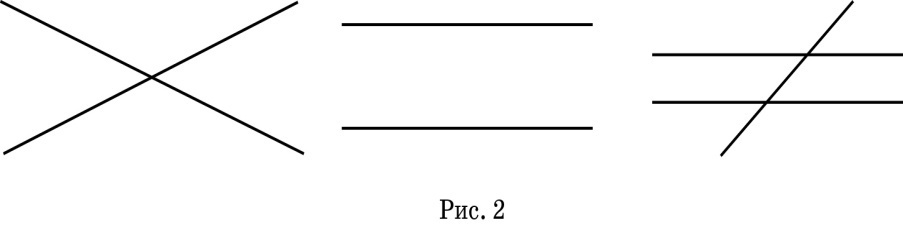 Учащиеся учатся распознавать и воспроизводить эти конфигурации и решать несложные задачи, связанные с ними.Учащиеся должны научиться видеть пары равных углов, образующихся при пересечении двух прямых, а также пары углов, дополняющих друг друга до развёрнутого угла.При выполнении упражнений, связанных с углами, образованными пересекающимися прямыми, учащимся необходимо восстановить навыки работы с транспортиром и угольником, вспомнить о свойствах клетчатой бумаги, полезно также попрактиковаться в определении и изображении углов на глаз, без использования чертёжных инструментов.Наиболее сложной из указанных конфигураций является третья. Она выступает в качестве основы для рассмотрения способа построения параллельных прямых. При желании учитель может ввести оборот речи «две параллельные и секущая», однако называть специальными терминами образовавшиеся углы не следует. Умение указывать равные углы в данной конфигурации является скорее желаемым результатом, чем обязательным.Кроме того, в данном разделе расширяется понятие «расстояние» за счёт введения понятия «расстояние от точки до фигуры» и его частного случая — расстояния от точки до прямой, расстояния между параллельными прямыми, а также расстояния от точки до плоскости. Учащиеся учатся строить точки на заданном расстоянии от прямой, проводить параллельные прямые с заданным расстоянием между ними и т. д. Следует обратить внимание на то, что задачи, связанные с расстоянием между двумя точками, будут рассматриваться и в дальнейшем в различных конфигурациях. Это будут не просто две произвольные «одинокие» точки плоскости, а центры окружностей, две ближайшие или наиболее удалённые точки окружностей, середины отрезков; множество точек, удалённых от заданной на расстояние, определяемое равенством или неравенством; точка, равноудалённая от двух других точек, и т. д.Принципиально важный случай, требующий особого внимания, — это расстояние от точки до прямой. Развитие пространственных представлений в процессе изучения материала этой главы происходит при работе с моделью куба, в ходе которой используются изученные в теме понятия (поиск параллельных, пересекающихся, скрещивающихся рёбер куба; сопоставление длины диагонали грани и её стороны и т. д.).Глава 3. Десятичные дроби.9Данная глава является вводной в крупную тему курса «Десятичные дроби». В ней излагаются основные теоретические сведения. При изучении этой главы формируются основополагающие базовые умения. Учащиеся знакомятся с десятичными дробями как со специальным способом записи обыкновенных дробей со знаменателем вида 10n, распространяющим на дробные числа идею десятичной нумерации. Они узнают о существовании разрядов, в которых указываются доли единицы, и приобретают первичные навыки работы с новыми символами: учатся понимать и читать соответствующие записи; записывать дроби, знаменателями которых являются степени числа 10, в виде десятичных дробей; изображать десятичные дроби точками на координатной прямой; сравнивать их. Важным с точки зрения развития практических умений является обучение использованию десятичных дробей для выражения одних единиц измерения через другие, кратные им единицы.Характерной особенностью этой главы (как, впрочем, и следующей) является изложение материала с постоянной опорой на знание учащихся об обыкновенных дробях. Акцентируется внимание на том, что десятичные дроби - это специальный способ записи обыкновенных дробей определённого вида, следовательно, в силе остаются все известные факты об обыкновенных дробях, но знакомые алгоритмы (например, алгоритм сравнения дробей) видоизменяются и упрощаются. Важным в идейном отношении является рассмотрение критерия обратимости обыкновенной дроби в десятичную. Вопрос о связи обыкновенных и десятичных дробей будет ещё раз рассмотрен в курсе алгебры 9 класса в теме «Действительные числа».Глава 4. Действия с десятичными дробями31Алгоритмы действий с десятичными дробями вводятся на основе соответствующих алгоритмов действий с обыкновенными дробями. Полезно отметить для учащихся мотивационную сторону введения десятичных дробей, объяснив, что оперировать с десятичными дробями (сравнивать их, складывать, вычитать и т. д.) легче, чем с обыкновенными. Подчёркивается, что сложение, вычитание и умножение десятичных дробей выполняются практически так же, как и соответствующие действия с натуральными числами. Иначе обстоит дело с действием деления: частное десятичных дробей не всегда выражается десятичной дробью.Отметим, что в связи с широким распространением в быту калькуляторов снизилась практическая значимость трудоёмких письменных вычислений с десятичными дробями и на первый план выдвинулись умения прикидки и оценки результата действий, быстрого обнаружения ошибки. В соответствии с этим навыки письменных вычислений с десятичными дробями предлагается отрабатывать на несложных примерах. В то же время серьёзное внимание следует уделить упражнениям, направленным на формирование таких умений, как прикидка результата, определение цифры старшего разряда, проверка результата по последней цифре и т. д.Формируемые в данной теме навыки округления десятичных дробей находят применение при вычислении приближённых десятичных значений обыкновенных дробей. Работа ориентирована на то, чтобы учащиеся поняли, в каких практических ситуациях округляют десятичные дроби, и научились выполнять округление десятичных дробей при ответе на содержательные вопросы.Продолжается решение текстовых задач арифметическим способом, рассматриваются новые виды задач на движение. Задачи на движение рекомендуется на данном этапе решить лишь частично, а к оставшимся можно вернуться при изучении следующих тем курса.Глава 5. Окружность8Обсуждение вопроса о взаимном расположении двух окружностей целесообразно организовать так, чтобы учащиеся по ходу объяснения учителя выполняли соответствующие чертежи, а не рассматривали бы умозрительно рисунок, данный в учебнике, т.е. работа ученика с теоретической частью пункта и заключается в том, чтобы он сам изобразил все разобранные в нём конфигурации.При изучении пункта «Построение треугольника» учащиеся могут выполнять любые необходимые им измерения и использовать для построения различные инструменты - транспортир, линейку, угольник, циркуль. При этом представление о том, каких трёх элементов достаточно для того, чтобы задача на построение треугольника решалась однозначно, формируется интуитивно. Проблема равенства вообще не должна обсуждаться.Основным результатом изучения данного пункта должны стать умения строить треугольник по трём сторонам, по двум сторонам и углу между ними и, как частные случаи, равносторонний и равнобедренный треугольники. Кроме того, учащиеся должны понимать, что не любая тройка чисел может стать сторонами треугольника.При этом надо помнить, что все построения целесообразно выполнять на нелинованной бумаге, с тем чтобы линии сетки не мешали восприятию создаваемой конфигурации. При таких построениях клетчатый фон не несёт никакой смысловой нагрузки, однако он отвлекает на себя внимание учащихся, у них возникает желание «привязаться» к этому фону: провести сторону треугольника по линии сетки, взять вершину в её узле. Всё это частные случаи расположения, а нам необходимо сформировать прежде всего представление об общих случаях основных геометрических конфигураций.Важный аспект данной темы — это взаимосвязи между сторонами и углами треугольника. К его обсуждению учащиеся должны подойти, уже имея некоторый опыт построения треугольников.При изучении материала данной главы происходит дальнейшее развитие пространственных представлений и воображения учащихся. Этому, в частности, служит материал п. 5.4 «Круглые тела».Главная идея здесь — рассматривать предметные модели круглых тел и сопоставлять их с соответствующими проекционными изображениями. Учащиеся должны иметь возможность промоделировать все ситуации, заданные в этом пункте. Они могут работать с готовыми моделями, вылепленными из пластилина или свёрнутыми из бумаги. Глава 6. Отношения и проценты14Понятие отношения вводится в ходе рассмотрения некоторых жизненных ситуаций. В результате изучения материала учащиеся должны научиться находить отношение двух величин, а также решать задачи на деление величины в данном отношении.Продолжается развитие представлений учащихся о процентах. Теперь проценты рассматриваются в связи с десятичными дробями. Учащиеся должны научиться выражать процент десятичной дробью, переходить от десятичной дроби к процентам, решать задачи на вычисление процента от некоторой величины, а также выражать отношение двух величин в процентах.Большое место среди задач учебника продолжают занимать задачи на прикидку, на выработку «ощущения» процента как определённой доли величины, на применение знаний в практических ситуациях.Глава 7. Симметрия8В главе рассматриваются осевая и центральная симметрия, а также примеры симметрии в пространстве.Изучение осевой и центральной симметрии строится по одной и той же схеме: в ходе физического действия вводится понятие точек, симметричных относительно прямой (центра); анализируются особенности их расположения относительно оси (центра) симметрии и на основе этого формулируется способ построения симметричных точек; рассматриваются фигуры, симметричные относительно прямой (точки), и фиксируется факт их равенства; вводится понятие оси (центра) симметрии фигуры; устанавливается наличие у известных фигур осей (центра) симметрии.Изучение видов симметрии и её свойств опирается на фактические действия и физический эксперимент. Для осевой симметрии - это перегибание по оси симметрии, для центральной - поворот на 180°.Являясь основным средством формирования представлений о симметрии, эти действия должны быть постоянной составляющей всех уроков.Так, введение понятия точек, симметричных относительно прямой (точки), должно сопровождаться практическими действиями, описанными в учебнике. Точно так же с помощью реально выполненного наложения учащиеся должны убедиться в равенстве симметричных фигур. К опытной проверке целесообразно прибегать и для того, чтобы подтвердить или опровергнуть вывод, к которому пришёл ученик в результате мысленных действий. Одно из основных умений, которым должны овладеть учащиеся, - это построение фигуры (точки, отрезка, треугольника и др.), симметричной данной. Заметим, что наряду с обучением построению симметричных фигур по точкам с помощью инструментов следует стремиться к тому, чтобы учащиеся могли представить симметричный образ целиком, нарисовать его от руки. Подчеркнём, что при построении симметричных точек учащиеся имеют право пользоваться любыми инструментами. Что же касается построений циркулем и линейкой, то их надо рассматривать как дополнительный материал, с которым целесообразно ознакомить сильных учащихся.Обращаем внимание учителя на то, что из двух видов симметрии — осевой и центральной - большую сложность для усвоения представляет центральная симметрия. В связи с этим к обязательным результатам обучения не отнесено умение построить фигуру, симметричную данной относительно центра. Основная цель изучения данного материала - сформировать представление о центральной симметрии как о повороте на 180°. В связи с этим необходимо убедиться, что учащиеся понимают оборот речи «поворот на 180°» и могут этот поворот выполнить. При повороте на 180° точка занимает положение, противоположное относительно центра, т. е. она оказывается на той же прямой (проходящей через неё и через центр), но по другую сторону от центра.Полезно, чтобы учащиеся поэкспериментировали с различными центрально-симметричными фигурами. Например, можно начертить в тетради прямоугольник, провести его диагонали и убедиться, что точки их пересечения - центр симметрии прямоугольника. Среди фигур, с которыми экспериментируют учащиеся, должен быть и равносторонний треугольник. Путём перегибаний учащиеся могут убедиться, что у него три оси симметрии. Если перегибания будут выполнены аккуратно, то учащиеся получат точку пересечения осей симметрии. Здесь же можно убедиться, что эта точка не является его центром симметрии.Глава 8. Выражения, формулы, уравнения15Глава включает материал, относящийся к алгебраическому блоку содержания курса математики 5-6 классов. Он группируется вокруг трёх фундаментальных алгебраических понятий: выражение, формула, уравнение. Изложение материала ведётся на основе знакомства с математическим языком, перевода с естественного языка на математический, использования математического языка для описания реальной действительности.Вначале обсуждается вопрос об использовании букв для обозначения чисел, вводится понятие буквенного выражения и такие связанные с ним понятия, как «числовая подстановка», «значение буквенного выражения», «допустимые значения букв». На элементарном уровне отрабатываются соответствующие практические умения. Опыт работы с буквенными выражениями является основой для изучения следующего фрагмента, в котором рассматривается вопрос о формулах. Формула для учащихся - это буквенное равенство, которое на символическом языке описывает некоторое правило. Учащиеся записывают в виде формул известные им правила вычисления некоторых величин (периметра и площади прямоугольника и квадрата, объёма прямоугольного параллелепипеда и т. д.) и знакомятся с новыми геометрическими понятиями и соответствующими формулами (длины окружности, площади круга, объёма шара). Завершается глава обсуждением вопроса об уравнениях. Уравнение появляется как результат перевода условия текстовой задачи на математический язык. Решаются уравнения на этом этапе изучения курса известным из начальной школы приёмом - на основе зависимости между компонентами действий. Подчеркнём, что этот фрагмент по своей дидактической роли служит вводным этапом в тему «Уравнения», изучение которой будет начато в курсе алгебры 7 класса.Глава 9. Целые числа14Выделение в начале изучения положительных и отрицательных чисел специального блока «Целые числа» позволяет на простом материале познакомить учащихся практически со всеми основными понятиями. В результате последующее изучение рациональных чисел является уже «вторым проходом» всех принципиальных вопросов, что облегчает восприятие материала и способствует прочности приобретаемых навыков.Рассмотрение действий с целыми числами полезно предварить выполнением заданий из рабочей тетради, нацеленных на выработку умений использовать знаки «+» и «–» при обозначении величины, на создание содержательной основы для последующего изучения действий с целыми числами. Вообще особенностью принятого в учебнике подхода является широкая опора на жизненные ситуации: выигрыш — проигрыш, доход — расход и т. д. Роль формальных приёмов на этом этапе невелика.Глава 10. Множества. Комбинаторика9Глава начинается со знакомства с простейшими базовыми понятиями теории множеств (множество, элемент множества, конечное множество, бесконечное множество, пустое множество, подмножество, объединение множеств, пересечение множеств). Изложение материала строится с привлечением разнообразных математических и нематематических примеров. Овладевая новой терминологией и символикой, учащиеся одновременно получают возможность вспомнить некоторые факты о числах и фигурах, а также обобщить и систематизировать некоторые знания путём рассмотрения соотношений между множествами чисел, множествами четырёхугольников и т. д. Рассмотрение операций над множествами завершается обсуждением математической сущности такого важного в общеобразовательном и общекультурном плане понятия, как «классификация». В соответствии с общей линией, принятой в учебниках, в этой главе продолжается решение задач арифметическим способом. Здесь рассматривается некоторый тип задач, для решений которых удобно использовать круги Эйлера. Завершается глава пунктом, посвящённым решению комбинаторных задач. Как и в 5 классе, они решаются перебором всех возможных вариантов. При этом для трёх типичных задач строятся их математические (теоретико-множественные) модели, позволяющие осознать сущность каждой задачи, идею, общность приёма решения задач данного типа.Таким образом, введённые теоретико-множественные понятия «работают» на протяжении всей главы, что обеспечивает содержательное единство рассматриваемых в ней вопросов.Глава 11. Рациональные числа16Основное внимание при изучении рациональных чисел уделяется обобщению и развитию знаний, полученных учащимися в ходе изучения целых чисел. При этом уровень сложности вычислительных заданий ограничен: он не выходит за рамки необходимого для последующего применения. Учащиеся должны научиться сравнивать рациональные числа, аргументируя свой ответ любым подходящим образом, изображать числа точками на координатной прямой, выполнять арифметические действия над положительными и отрицательными числами.Здесь же продолжается линия решения текстовых задач.Учащиеся учатся составлять уравнение по условию задачи и находить из него нужную величину (или число объектов).Для более отчётливого понимания собственно идеи координат в учебнике рассматриваются примеры различных систем координат. Важно, чтобы ученики поняли сущность координат как способа записи и определения положения того или иного объекта. Основным результатом обучения при изучении данного пункта является приобретение умения определять координаты точки в прямоугольной системе координат на плоскости, а также отмечать точку по заданным координатам.Глава 12. Многоугольники и многогранникиПовторение918Данный раздел является обобщающим, собирательным разделом в геометрической линии курса 5-6 классов. Здесь происходит новый виток в изучении вопросов, рассмотренных ранее. Расширяются представления учащихся о многоугольниках: они знакомятся с новым видом четырёхугольников - параллелограммом, с новыми свойствами треугольников, приобретают новые графические умения по построению многоугольников и более сложные конструктивные умения. Расширяются представления учащихся о площади — они учатся находить площади различных фигур путём их перекраивания.Задачи в этом разделе часто носят комплексный характер, так как они предполагают знание многих фактов. В связи с этим особенно важным становится выбор из общей системы упражнений тех задач, которые адекватны возможностям учащихся. Необходимо сохранить практическую ориентацию при изучении теории и решении задач.Рассмотрение свойств параллелограмма в данном курсе - способ знакомства с этой интересной фигурой. В связи с этим задание типа «Перечислите свойства параллелограмма» является неправомерным. В ходе решения задачи то или иное свойство актуализируется в совместной работе учителя и учеников.Материал, связанный с классификацией параллелограммов, служит цели систематизации знаний. Важно здесь не только то, что давно знакомый прямоугольник относится к более широкому классу параллелограммов, но и то, что квадрат является частным случаем прямоугольника. Учащимся полезно сравнить свойства параллелограмма и прямоугольника, прямоугольника и квадрата и выделить те из них, которые присущи только прямоугольнику или только квадрату. Естественно, всё это делается с опорой на чертёж в ходе совместного обсуждения.Знакомясь с правильными многоугольниками, учащиеся активно используют знания, связанные со свойствами углов многоугольников.Материал пункта «Площади» может быть разделён на две части: теоретическую и практическую.В теоретической части вводятся новые понятия: равновеликие фигуры и равносоставленные фигуры — и новый факт: равносоставленные фигуры равновелики. Заметим, что учащиеся могут не сразу усвоить эти термины, на чём и не надо настаивать. При необходимости следует просто терпеливо «расшифровывать» эти термины.Не следует оба новых понятия вводить сразу. Сначала нужно напомнить учащимся, как находятся площади прямоугольника и квадрата, а также более сложных фигур, составленных из прямоугольников.Следующий этап — равенство площадей равносоставленных фигур. Для изображения равносоставленных фигур используется клетчатая бумага: по клеточкам легко подсчитать площадь фигуры, разбить на две фигуры, на одинаковые части и т. д.Практическое значение данного материала состоит в том, что теперь учащиеся смогут находить площади параллелограмма и треугольника путём перекраивания. Обращаем внимание учителя на то, что формулы для нахождения площадей этих фигур не вводятся и никакие правила не формулируются. Естественно, что умение перекроить (практически или мысленно) одну фигуру в другую не может быть отнесено к обязательным.№ урокаДата Тема урокаКод элемента содержанияЭлемент содержанияКод требования к уровню подготовки выпускниковКод требования к уровню подготовки выпускниковТребования к уровню подготовкиДомашнее задание№ урокаДата Тема урокаКод элемента содержанияЭлемент содержания(КПУ)Домашнее заданиеПовторение курса математики начальной школы. (5 часов).Повторение курса математики начальной школы. (5 часов).Повторение курса математики начальной школы. (5 часов).Повторение курса математики начальной школы. (5 часов).Повторение курса математики начальной школы. (5 часов).Повторение курса математики начальной школы. (5 часов).Повторение курса математики начальной школы. (5 часов).1Вводный инструктаж по ТБ.Повторение. Сложение и вычитание натуральных чисел1.1.2Арифметические действия над натуральными числами1.2Выполнять ,сочетая устные и письменные приемы,арифметические действия,вычислять значения числовых выраженийВыполнять ,сочетая устные и письменные приемы,арифметические действия,вычислять значения числовых выражений№12(у),2Повторение. Умножение и деление натуральных чисел.1.1.2Арифметические действия над натуральными числами1.2Выполнять ,сочетая устные и письменные приемы,арифметические действия,вычислять значения числовых выраженийВыполнять ,сочетая устные и письменные приемы,арифметические действия,вычислять значения числовых выражений№133Повторение. Совместные действия над натуральными числами.1.1.2Арифметические действия над натуральными числами1.2Выполнять ,сочетая устные и письменные приемы,арифметические действия,вычислять значения числовых выраженийВыполнять ,сочетая устные и письменные приемы,арифметические действия,вычислять значения числовых выражений№284Повторение. Решение задач1.1.2Арифметические действия над натуральными числами1.2Выполнять ,сочетая устные и письменные приемы,арифметические действия,вычислять значения числовых выраженийВыполнять ,сочетая устные и письменные приемы,арифметические действия,вычислять значения числовых выражений№14,295Диагностическая контрольная работа.1.1.2Арифметические действия над натуральными числами1.2Выполнять ,сочетая устные и письменные приемы,арифметические действия,вычислять значения числовых выраженийВыполнять ,сочетая устные и письменные приемы,арифметические действия,вычислять значения числовых выраженийГлава1. Линии (7 часов).Глава1. Линии (7 часов).Глава1. Линии (7 часов).Глава1. Линии (7 часов).Глава1. Линии (7 часов).Глава1. Линии (7 часов).Глава1. Линии (7 часов).61.1.Разнообразныймир линий7.1.1Начальные понятия геометрии5.2Распознавать геометрические фигуры,изображать геометрические фигурыРаспознавать геометрические фигуры,изображать геометрические фигурыП.1.2,№8,971.2.Прямая. Отрезок и луч 7.1.17.1.1Начальные понятия геометрии5.2Распознавать геометрические фигуры,изображать геометрические фигурыРаспознавать геометрические фигуры,изображать геометрические фигурыП.1.2,№1781.2.Ломаная.7.1.17.1.1Начальные понятия геометрии5.2Распознавать геометрические фигуры,изображать геометрические фигурыРаспознавать геометрические фигуры,изображать геометрические фигурыП.1.2,№2191.3.Сравнение отрезков. Длина отрезка Единицы длины.7.5.1Длина отрезка5.1Решать планиметрические задачи на нахождение геометрических величин(длины)Решать планиметрические задачи на нахождение геометрических величин(длины)П.1.3,№31(б),44(а)101.3.Длина линии. Длина ломаной. Старинные единицы длины.7.5.1Длина ломаной5.1Решать планиметрические задачи на нахождение геометрических величин(длины)Решать планиметрические задачи на нахождение геометрических величин(длины)П.1.3,№37,44(б)111.4.Окружность. Круг7.1.1Начальные понятия геометрии5.2Распознавать геометрические фигуры,изображать геометрические фигурыРаспознавать геометрические фигуры,изображать геометрические фигурыП.1.4,№49,58(а)121.4.Окружность. Круг7.1.1Начальные понятия геометрии5.2Распознавать геометрические фигуры,изображать геометрические фигурыРаспознавать геометрические фигуры,изображать геометрические фигурыП.1.4,№56,59(а)Глава 2. Натуральные числа (13часов)Глава 2. Натуральные числа (13часов)Глава 2. Натуральные числа (13часов)Глава 2. Натуральные числа (13часов)Глава 2. Натуральные числа (13часов)Глава 2. Натуральные числа (13часов)Глава 2. Натуральные числа (13часов)132.1.Сопоставление десятичной системы записи чисел и римской нумерации1.1.1Десятичная система счисления.Римская нумерация.1.1Выполнять ,сочетая устные и письменные приемы,арифметические действия,вычислять значения числовых выраженийВыполнять ,сочетая устные и письменные приемы,арифметические действия,вычислять значения числовых выраженийП.2.1,№68,73142.1.Десятичная система записи чисел1.1.1Десятичная система счисления.Римская нумерация.1.1Выполнять ,сочетая устные и письменные приемы,арифметические действия,вычислять значения числовых выраженийВыполнять ,сочетая устные и письменные приемы,арифметические действия,вычислять значения числовых выраженийП.2.1,№65152.2.Натуральный ряд чисел и его свойства1.1.13.2.11.5.1Десятичная система счисления1.17.2Выполнять ,сочетая устные и письменные приемы,арифметические действия,сравнивать числаВыполнять ,сочетая устные и письменные приемы,арифметические действия,сравнивать числаП.2.2,№83,98162.2.Сравнение чисел. Двойное неравенство1.1.13.2.11.5.1Десятичная система счисления1.17.2Выполнять ,сочетая устные и письменные приемы,арифметические действия,сравнивать числаВыполнять ,сочетая устные и письменные приемы,арифметические действия,сравнивать числаП.2.2,№91,99(а)172.3.Координатная прямая.6.1.1Изображение чисел точками координатной прямой1.4Изображать  числа точками координатной прямойИзображать  числа точками координатной прямойП.2.3,№102,114,116182.3.Изображение натуральных чисел точками на координатной прямой6.1.1Изображение чисел точками координатной прямой1.4Изображать  числа точками координатной прямойИзображать  числа точками координатной прямойП.2.3,№1о8,117192.4.Округление натуральных чисел.1.5.7Десятичная система счисления1.2Округлять числа,находить приближения с недостатком и с избыткомОкруглять числа,находить приближения с недостатком и с избыткомП.2.4,№121,129,132202.4.Правило округления натуральных чисел1.5.7Десятичная система счисления1.2Округлять числа,находить приближения с недостатком и с избыткомОкруглять числа,находить приближения с недостатком и с избыткомП.2.4,№125,134212.5.Перебор возможных вариантов.8.3.1Перебор вариантов6.2Решать комбинаторные задачиРешать комбинаторные задачиП.2.5.,3139,156222.5.Дерево возможных вариантов8.3.1Перебор вариантов6.2Решать комбинаторные задачиРешать комбинаторные задачиП.2.5,№143,157232.5.Решение комбинаторных задач.8.3.1Перебор вариантов6.2Решать комбинаторные задачиРешать комбинаторные задачи№145,14724Обобщающий урок по теме «Натуральные числа. Линии»Стр.48,№5,6,7,9,1025Контрольная работа №1 по теме «Натуральные числа. Линии»Глава 3. Действия с натуральными числами (22 часа).Глава 3. Действия с натуральными числами (22 часа).Глава 3. Действия с натуральными числами (22 часа).Глава 3. Действия с натуральными числами (22 часа).Глава 3. Действия с натуральными числами (22 часа).Глава 3. Действия с натуральными числами (22 часа).Глава 3. Действия с натуральными числами (22 часа).263.1.Анализ контрольных работ. Сложение и вычитание.1.1.2Арифметические действия над натуральными числами1.1Выполнять ,сочетая устные и письменные приемы,арифметические действия,вычислять значения числовых выраженийВыполнять ,сочетая устные и письменные приемы,арифметические действия,вычислять значения числовых выраженийП.3.1,№160,176273.1.Нахождение неизвестных компонентов сложения и вычитания1.1.2Арифметические действия над натуральными числами1.1Выполнять ,сочетая устные и письменные приемы,арифметические действия,вычислять значения числовых выраженийВыполнять ,сочетая устные и письменные приемы,арифметические действия,вычислять значения числовых выраженийП.3.1,№161283.1.Решение текстовых задач1.1.2Арифметические действия над натуральными числами1.1Выполнять ,сочетая устные и письменные приемы,арифметические действия,вычислять значения числовых выраженийВыполнять ,сочетая устные и письменные приемы,арифметические действия,вычислять значения числовых выраженийП.3.1,№166(б),169(б)29 3.2.Умножение натуральных чисел1.1.2Арифметические действия с натуральными числами1.2Выполнять ,сочетая устные и письменные приемы,арифметические действия,вычислять значения числовых выражений,выполнять прикидку результата вычисленийВыполнять ,сочетая устные и письменные приемы,арифметические действия,вычислять значения числовых выражений,выполнять прикидку результата вычисленийП.3.2,№187(б,г,е)303.2.Умножение и деление натуральных чисел1.1.2Арифметические действия с натуральными числами1.2Выполнять ,сочетая устные и письменные приемы,арифметические действия,вычислять значения числовых выражений,выполнять прикидку результата вычисленийВыполнять ,сочетая устные и письменные приемы,арифметические действия,вычислять значения числовых выражений,выполнять прикидку результата вычисленийП.3.2,№189313.2.Нахождение неизвестных компонентов умножения и деления1.1.2Арифметические действия с натуральными числами1.2Выполнять ,сочетая устные и письменные приемы,арифметические действия,вычислять значения числовых выражений,выполнять прикидку результата вычисленийВыполнять ,сочетая устные и письменные приемы,арифметические действия,вычислять значения числовых выражений,выполнять прикидку результата вычисленийП.3.2,№199(в.,е,и)323.2.Умножение и деление натуральных чисел. Прикидка и оценка результатов вычислений1.1.2Арифметические действия с натуральными числами1.2Выполнять ,сочетая устные и письменные приемы,арифметические действия,вычислять значения числовых выражений,выполнять прикидку результата вычисленийВыполнять ,сочетая устные и письменные приемы,арифметические действия,вычислять значения числовых выражений,выполнять прикидку результата вычисленийП.3.2,№205,207(а)333.2.Простейшие задачи на движение1.1.2П.3.2,№208(б),216343.3.Порядок действий в вычислениях.1.1.21.3.63.3.1Арифметические действия с натуральными числами.Числовые выражения,порядок действий в них,использование скобок.законы арифметических действий.Решение текстовых задач арифметическим способом1.17.1Выполнять ,сочетая устные и письменные приемы,арифметические действия,вычислять значения числовых выраженийРешать несложные практические расчетные задачиВыполнять ,сочетая устные и письменные приемы,арифметические действия,вычислять значения числовых выраженийРешать несложные практические расчетные задачиП.3.3,№225,230(б,е)353.3.Порядок действий в выражениях, содержащих действия разных ступеней1.1.21.3.63.3.1Арифметические действия с натуральными числами.Числовые выражения,порядок действий в них,использование скобок.законы арифметических действий.Решение текстовых задач арифметическим способом1.17.1Выполнять ,сочетая устные и письменные приемы,арифметические действия,вычислять значения числовых выраженийРешать несложные практические расчетные задачиВыполнять ,сочетая устные и письменные приемы,арифметические действия,вычислять значения числовых выраженийРешать несложные практические расчетные задачиП.3.3,№231(в,е)363.3.Порядок действий в выражениях, содержащих действия разных ступеней1.1.21.3.63.3.1Арифметические действия с натуральными числами.Числовые выражения,порядок действий в них,использование скобок.законы арифметических действий.Решение текстовых задач арифметическим способом1.17.1Выполнять ,сочетая устные и письменные приемы,арифметические действия,вычислять значения числовых выраженийРешать несложные практические расчетные задачиВыполнять ,сочетая устные и письменные приемы,арифметические действия,вычислять значения числовых выраженийРешать несложные практические расчетные задачи№232(б,г)373.3.Порядок действий в вычислениях. Решение текстовых задач1.1.21.3.63.3.1Арифметические действия с натуральными числами.Числовые выражения,порядок действий в них,использование скобок.законы арифметических действий.Решение текстовых задач арифметическим способом1.17.1Выполнять ,сочетая устные и письменные приемы,арифметические действия,вычислять значения числовых выраженийРешать несложные практические расчетные задачиВыполнять ,сочетая устные и письменные приемы,арифметические действия,вычислять значения числовых выраженийРешать несложные практические расчетные задачи№243(б),245(б)38 3.4.Степень числа.1.1.3Степень с натуральным показателем1.1Находить в несложных случаях значения степенейНаходить в несложных случаях значения степенейП.3.4,№253(в),282393.4.Квадрат и куб числа1.1.3Степень с натуральным показателем1.1Находить в несложных случаях значения степенейНаходить в несложных случаях значения степенейП.3.4,№256,284403.4.Порядок действий при вычислении значений выражений, содержащих степень1.1.3Степень с натуральным показателем1.1Находить в несложных случаях значения степенейНаходить в несложных случаях значения степенейП.3.4,№268413.5.Задачи на движение навстречу и  в противоположных направлениях3.3.1Решение текстовых задач арифметическим способом7.1Решать несложные практические расчетные задачиРешать несложные практические расчетные задачиП.3.5,№287,309423.5.Задачи на движение навстречу и в одном направлении3.3.1Решение текстовых задач арифметическим способом7.1Решать несложные практические расчетные задачиРешать несложные практические расчетные задачиП.3.5,№299,308433.5.Задачи на движение по течению и против течения3.3.1Решение текстовых задач арифметическим способом7.1Решать несложные практические расчетные задачиРешать несложные практические расчетные задачиП.3.5,№294,296443.5.Различные задачи на движение3.3.1№297,29845Обобщающий урок по теме «Действия с натуральными числами»1.1.23.3.11.1.3Арифметические действия с натуральными числамиРешение текстовых задач арифметическим способомСтепень с натуральным показателем1.11.27.1Выполнять ,сочетая устные и письменные приемы,арифметические действия,вычислять значения числовых выражений,выполнять прикидку результата вычислений.Находить в несложных случаях значения степеней.Решать несложные практические расчетные задачиВыполнять ,сочетая устные и письменные приемы,арифметические действия,вычислять значения числовых выражений,выполнять прикидку результата вычислений.Находить в несложных случаях значения степеней.Решать несложные практические расчетные задачиСтр.78-79,№5,1146Заключительный урок по теме «Действия с натуральными числами»1.1.23.3.11.1.3Арифметические действия с натуральными числамиРешение текстовых задач арифметическим способомСтепень с натуральным показателем1.11.27.1Выполнять ,сочетая устные и письменные приемы,арифметические действия,вычислять значения числовых выражений,выполнять прикидку результата вычислений.Находить в несложных случаях значения степеней.Решать несложные практические расчетные задачиВыполнять ,сочетая устные и письменные приемы,арифметические действия,вычислять значения числовых выражений,выполнять прикидку результата вычислений.Находить в несложных случаях значения степеней.Решать несложные практические расчетные задачитест47Контрольная работа №2 по теме «Действия с натуральными числами»1.1.23.3.11.1.3Арифметические действия с натуральными числамиРешение текстовых задач арифметическим способомСтепень с натуральным показателем1.11.27.1Выполнять ,сочетая устные и письменные приемы,арифметические действия,вычислять значения числовых выражений,выполнять прикидку результата вычислений.Находить в несложных случаях значения степеней.Решать несложные практические расчетные задачиВыполнять ,сочетая устные и письменные приемы,арифметические действия,вычислять значения числовых выражений,выполнять прикидку результата вычислений.Находить в несложных случаях значения степеней.Решать несложные практические расчетные задачиГлава 4.Использование свойств действий при вычислениях (10 часов).Глава 4.Использование свойств действий при вычислениях (10 часов).Глава 4.Использование свойств действий при вычислениях (10 часов).Глава 4.Использование свойств действий при вычислениях (10 часов).Глава 4.Использование свойств действий при вычислениях (10 часов).Глава 4.Использование свойств действий при вычислениях (10 часов).Глава 4.Использование свойств действий при вычислениях (10 часов).48Анализ контрольных работ. 4.1.Переместительное и сочетательноесвойства сложения и умножения.1.1.2Арифметические действия с натуральными числами1.1Выполнять ,сочетая устные и письменные приемы,арифметические действия,вычислять значения числовых выраженийВыполнять ,сочетая устные и письменные приемы,арифметические действия,вычислять значения числовых выраженийП.4.1,№313(г,д,е),324494.1.Преобразование выражений на основе свойств действий1.1.2Арифметические действия с натуральными числами1.1Выполнять ,сочетая устные и письменные приемы,арифметические действия,вычислять значения числовых выраженийВыполнять ,сочетая устные и письменные приемы,арифметические действия,вычислять значения числовых выражений№316(б),318504.2.Распределительное свойство.1.1.2Арифметические действия с натуральными числами1.1Выполнять ,сочетая устные и письменные приемы,арифметические действия,вычислять значения числовых выраженийВыполнять ,сочетая устные и письменные приемы,арифметические действия,вычислять значения числовых выраженийП.4.2,№330(г,д,е),340514.2.Вынесение общего множителя за скобки1.1.2Арифметические действия с натуральными числами1.1Выполнять ,сочетая устные и письменные приемы,арифметические действия,вычислять значения числовых выраженийВыполнять ,сочетая устные и письменные приемы,арифметические действия,вычислять значения числовых выраженийП.4.2,№333,341524.3.Задачи на части3.3.1Решение текстовых задач арифметическим способом7.1Решать несложные практические расчетные задачиРешать несложные практические расчетные задачиП.4.3,№343(б),357(а)534.3.Задачи на части, в условии которых дается масса всей смеси3.3.1Решение текстовых задач арифметическим способом7.1Решать несложные практические расчетные задачиРешать несложные практические расчетные задачи№346,357(б)544.3.Задачи на части, в условии которых части в явном виде не указаны3.3.1Решение текстовых задач арифметическим способом7.1Решать несложные практические расчетные задачиРешать несложные практические расчетные задачиП.4.3,№350(б),357(в,г)554.4.Как решать задачи на уравнивание.3.3.1Решение текстовых задач арифметическим способом7.1Решать несложные практические расчетные задачиРешать несложные практические расчетные задачиП.4.4,№360(б),361(б)564.4.Решение задач на уравнивание3.3.1Решение текстовых задач арифметическим способом7.1Решать несложные практические расчетные задачиРешать несложные практические расчетные задачи№363(б)365(б)57Обобщающий урок по теме «Использование свойств действий при вычислениях»1.1.23.3.1Арифметические действия с натуральными числами.Решение текстовых задач арифметическим способом1.17.1Выполнять ,сочетая устные и письменные приемы,арифметические действия,вычислять значения числовых выражений.Решать несложные практические расчетные задачиВыполнять ,сочетая устные и письменные приемы,арифметические действия,вычислять значения числовых выражений.Решать несложные практические расчетные задачиСтр.96,№5,6,7Глава 5. Углы и многоугольники (9 часов).Глава 5. Углы и многоугольники (9 часов).Глава 5. Углы и многоугольники (9 часов).Глава 5. Углы и многоугольники (9 часов).Глава 5. Углы и многоугольники (9 часов).Глава 5. Углы и многоугольники (9 часов).Глава 5. Углы и многоугольники (9 часов).585.1.Угол. Обозначение углов. Сравнение углов.7.1.2Угол .прямой угол.Острые и тупые углы.Биссектриса угла.5.2Распознавать геометрические фигуры на плоскости,изображать геометрические фигуры.Распознавать геометрические фигуры на плоскости,изображать геометрические фигуры.П.5.1,№375,382595.1.Виды углов. Биссектрисы углов.7.1.2Угол .прямой угол.Острые и тупые углы.Биссектриса угла.5.2Распознавать геометрические фигуры на плоскости,изображать геометрические фигуры.Распознавать геометрические фигуры на плоскости,изображать геометрические фигуры.П.5.1,№376,383605.2.Градус, транспортир, измерение углов.7.5.3Градусная мера угла5.1Решать планиметрические задачи на нахождение геометрических величин(углов)Решать планиметрические задачи на нахождение геометрических величин(углов)П.5.2,№388,401615.2.Построение углов заданной градусной меры с помощью транспортира.7.5.3Градусная мера угла5.1Решать планиметрические задачи на нахождение геометрических величин(углов)Решать планиметрические задачи на нахождение геометрических величин(углов)П.5.2,№390,400(а)625.2.Построение углов7.5.3Градусная мера угла5.1Решать планиметрические задачи на нахождение геометрических величин(углов)Решать планиметрические задачи на нахождение геометрических величин(углов)№398,400(б)635.3.Ломаные и многоугольники.7.1.17.5.1Начальные понятия геометрии.периметр многоугольника.5.1Решать планиметрические задачи на нахождение геометрических величинРешать планиметрические задачи на нахождение геометрических величинП.5.3,№405,416645.3.Многоугольники. Периметр многоугольника7.1.17.5.1Начальные понятия геометрии.периметр многоугольника.5.1Решать планиметрические задачи на нахождение геометрических величинРешать планиметрические задачи на нахождение геометрических величинП.5.3,№407(б),41865Обобщающий урок по теме «Использование свойств действий при вычислениях. Углы и многоугольники.»1.1.23.3.17.1.27.5.37.1.17.5.1Арифметические действия с натуральными числами.Решение текстовых задач арифметическим способом.Угол .прямой угол.Острые и тупые углы.Биссектриса угла. Градусная мера угла. Начальные понятия геометрии.периметр многоугольника.1.17.15.25.1Выполнять ,сочетая устные и письменные приемы,арифметические действия,вычислять значения числовых выражений.Решать несложные практические расчетные задачи. Распознавать геометрические фигуры на плоскости,изображать геометрические фигуры. Решать планиметрические задачи на нахождение геометрических величин(углов).Выполнять ,сочетая устные и письменные приемы,арифметические действия,вычислять значения числовых выражений.Решать несложные практические расчетные задачи. Распознавать геометрические фигуры на плоскости,изображать геометрические фигуры. Решать планиметрические задачи на нахождение геометрических величин(углов).тест66Контрольная работа №3 по теме «Использование свойств действий при вычислениях. Углы и многоугольники.»1.1.23.3.17.1.27.5.37.1.17.5.1Арифметические действия с натуральными числами.Решение текстовых задач арифметическим способом.Угол .прямой угол.Острые и тупые углы.Биссектриса угла. Градусная мера угла. Начальные понятия геометрии.периметр многоугольника.1.17.15.25.1Выполнять ,сочетая устные и письменные приемы,арифметические действия,вычислять значения числовых выражений.Решать несложные практические расчетные задачи. Распознавать геометрические фигуры на плоскости,изображать геометрические фигуры. Решать планиметрические задачи на нахождение геометрических величин(углов).Выполнять ,сочетая устные и письменные приемы,арифметические действия,вычислять значения числовых выражений.Решать несложные практические расчетные задачи. Распознавать геометрические фигуры на плоскости,изображать геометрические фигуры. Решать планиметрические задачи на нахождение геометрических величин(углов).Глава 6. Делимость чисел (14 часов).Глава 6. Делимость чисел (14 часов).Глава 6. Делимость чисел (14 часов).Глава 6. Делимость чисел (14 часов).Глава 6. Делимость чисел (14 часов).Глава 6. Делимость чисел (14 часов).Глава 6. Делимость чисел (14 часов).67Анализ контрольных работ. 6.1.Делители и кратные.1.1.41.1.6Делимость натуральных чисел.Наибольший общий делитель и наименьшее общее кратное.1.1Выполнять ,сочетая устные и письменные приемы,арифметические действия,вычислять значения числовых выражений.Выполнять ,сочетая устные и письменные приемы,арифметические действия,вычислять значения числовых выражений.П.6.1,№422445686.1.Делители числа. Наибольший общий делитель.1.1.41.1.6Делимость натуральных чисел.Наибольший общий делитель и наименьшее общее кратное.1.1Выполнять ,сочетая устные и письменные приемы,арифметические действия,вычислять значения числовых выражений.Выполнять ,сочетая устные и письменные приемы,арифметические действия,вычислять значения числовых выражений.П.6.1,№426,441696.1.Делители и кратные числа. Наименьшее общее кратное1.1.41.1.6Делимость натуральных чисел.Наибольший общий делитель и наименьшее общее кратное.1.1Выполнять ,сочетая устные и письменные приемы,арифметические действия,вычислять значения числовых выражений.Выполнять ,сочетая устные и письменные приемы,арифметические действия,вычислять значения числовых выражений.П.6.1,№435(г,д,е),440706.2.Простые и составные числа.1.1.4Простые и составные числа,разложение натурального числа на простые множители.1.1Выполнять ,сочетая устные и письменные приемы,арифметические действия,вычислять значения числовых выражений.Выполнять ,сочетая устные и письменные приемы,арифметические действия,вычислять значения числовых выражений.П.6.2,№452,482716.2.Разложение составного числа на простые множители.1.1.4Простые и составные числа,разложение натурального числа на простые множители.1.1Выполнять ,сочетая устные и письменные приемы,арифметические действия,вычислять значения числовых выражений.Выполнять ,сочетая устные и письменные приемы,арифметические действия,вычислять значения числовых выражений.П.6.2,№456,459,726.3Делимость суммы и произведения.1.1.4Делимость натуральных чисел. 1.1Выполнять ,сочетая устные и письменные приемы,арифметические действия,вычислять значения числовых выражений.Выполнять ,сочетая устные и письменные приемы,арифметические действия,вычислять значения числовых выражений.П.6.3,№467,473,47673 6.4.Признаки делимости на 2,на 5, на 101.1.5Признаки делимости на 2,3,5,9,101.1Выполнять ,сочетая устные и письменные приемы,арифметические действия,вычислять значения числовых выражений.Выполнять ,сочетая устные и письменные приемы,арифметические действия,вычислять значения числовых выражений.П.6.4,№486,501746.4.Признаки делимости на 3 и на 9.1.1.5Признаки делимости на 2,3,5,9,101.1Выполнять ,сочетая устные и письменные приемы,арифметические действия,вычислять значения числовых выражений.Выполнять ,сочетая устные и письменные приемы,арифметические действия,вычислять значения числовых выражений.П.6.4,№487756.4.Признаки делимости чисел.1.1.5Признаки делимости на 2,3,5,9,101.1Выполнять ,сочетая устные и письменные приемы,арифметические действия,вычислять значения числовых выражений.Выполнять ,сочетая устные и письменные приемы,арифметические действия,вычислять значения числовых выражений.№489,493766.4.Делимость натуральных чисел.1.1.5Признаки делимости на 2,3,5,9,101.1Выполнять ,сочетая устные и письменные приемы,арифметические действия,вычислять значения числовых выражений.Выполнять ,сочетая устные и письменные приемы,арифметические действия,вычислять значения числовых выражений.№490(б),494776.5.Деление с остатком.1.1.7Деление с остатком.1.1Выполнять ,сочетая устные и письменные приемы,арифметические действия,вычислять значения числовых выражений.Выполнять ,сочетая устные и письменные приемы,арифметические действия,вычислять значения числовых выражений.П.6.5,№504,518786.5.Нахождение неизвестных компонентов при делении с остатком1.1.7Деление с остатком.1.1Выполнять ,сочетая устные и письменные приемы,арифметические действия,вычислять значения числовых выражений.Выполнять ,сочетая устные и письменные приемы,арифметические действия,вычислять значения числовых выражений.П.6.5,№507,520796.5.Деление с остатком при решении задач.1.1.7Деление с остатком.1.1Выполнять ,сочетая устные и письменные приемы,арифметические действия,вычислять значения числовых выражений.Выполнять ,сочетая устные и письменные приемы,арифметические действия,вычислять значения числовых выражений.№509,52280Обобщающий урок по теме «Делимость чисел»1.1.41.1.61.1.51.1.7Делимость натуральных чисел.Наибольший общий делитель и наименьшее общее кратное. Простые и составные числа,разложение натурального числа на простые множители. Признаки делимости на 2,3,5,9,10. Деление с остатком.1.1Выполнять ,сочетая устные и письменные приемы,арифметические действия,вычислять значения числовых выражений.Выполнять ,сочетая устные и письменные приемы,арифметические действия,вычислять значения числовых выражений.тестГлава 7. Треугольники и четырехугольники (10 часов).Глава 7. Треугольники и четырехугольники (10 часов).Глава 7. Треугольники и четырехугольники (10 часов).Глава 7. Треугольники и четырехугольники (10 часов).Глава 7. Треугольники и четырехугольники (10 часов).Глава 7. Треугольники и четырехугольники (10 часов).Глава 7. Треугольники и четырехугольники (10 часов).817.1.Треугольники и их виды. Свойства равнобедренного треугольника7.2.2Равнобедренный и равносторонний треугольники.Свойства равнобедренного треугольника. 5.2Распознавать геометрические фигуры на плоскости,изображать геометрические фигуры.Распознавать геометрические фигуры на плоскости,изображать геометрические фигуры.П.7.1,№523,533827.1.Классификация треугольников по сторонам и углам.7.2.2Равнобедренный и равносторонний треугольники.Свойства равнобедренного треугольника. 5.2Распознавать геометрические фигуры на плоскости,изображать геометрические фигуры.Распознавать геометрические фигуры на плоскости,изображать геометрические фигуры.П.7.1,№527,528837.2.Прямоугольники.7.3.2Прямоугольник 5.2Распознавать геометрические фигуры на плоскости,изображать геометрические фигуры.Распознавать геометрические фигуры на плоскости,изображать геометрические фигуры.П.7.2,539,541847.2.Прямоугольники.7.3.2Прямоугольник 5.2Распознавать геометрические фигуры на плоскости,изображать геометрические фигуры.Распознавать геометрические фигуры на плоскости,изображать геометрические фигуры.№546,555857.3.Равенство фигур.7.1.1Начальные понятия геометрии5.2Распознавать геометрические фигуры на плоскости,изображать геометрические фигуры.Распознавать геометрические фигуры на плоскости,изображать геометрические фигуры.П.7.3,№559,572867.3.Равенство фигур.7.1.1Начальные понятия геометрии5.2Распознавать геометрические фигуры на плоскости,изображать геометрические фигуры.Распознавать геометрические фигуры на плоскости,изображать геометрические фигуры.№568,570(б)87Обобщающий урок по теме «Делимость чисел. Треугольники и четырехугольники. »1.1.41.1.61.1.51.1.77.2.27.3.27.1.1Делимость натуральных чисел.Наибольший общий делитель и наименьшее общее кратное. Простые и составные числа,разложение натурального числа на простые множители. Признаки делимости на 2,3,5,9,10. Деление с остатком. Равнобедренный и равносторонний треугольники.Свойства равнобедренного треугольника. Прямоугольник. Начальные понятия геометрии.1.15.2Выполнять ,сочетая устные и письменные приемы,арифметические действия,вычислять значения числовых выражений. Распознавать геометрические фигуры на плоскости,изображать геометрические фигуры.Выполнять ,сочетая устные и письменные приемы,арифметические действия,вычислять значения числовых выражений. Распознавать геометрические фигуры на плоскости,изображать геометрические фигуры.тест88Контрольная работа №4 по теме «Делимость чисел. Треугольники и четырехугольники.»1.1.41.1.61.1.51.1.77.2.27.3.27.1.1Делимость натуральных чисел.Наибольший общий делитель и наименьшее общее кратное. Простые и составные числа,разложение натурального числа на простые множители. Признаки делимости на 2,3,5,9,10. Деление с остатком. Равнобедренный и равносторонний треугольники.Свойства равнобедренного треугольника. Прямоугольник. Начальные понятия геометрии.1.15.2Выполнять ,сочетая устные и письменные приемы,арифметические действия,вычислять значения числовых выражений. Распознавать геометрические фигуры на плоскости,изображать геометрические фигуры.Выполнять ,сочетая устные и письменные приемы,арифметические действия,вычислять значения числовых выражений. Распознавать геометрические фигуры на плоскости,изображать геометрические фигуры.89Анализ контрольных работ. 7.4.Площадь прямоугольника.7.5.41.5.1Площадь прямоугольника.Единицы измерения площади.5.1Решать планиметрические задачи на нахождение геометрических величин(площади)Решать планиметрические задачи на нахождение геометрических величин(площади)П.7.4,№575,758907.4.Единицы площади.7.5.41.5.1Площадь прямоугольника.Единицы измерения площади.5.1Решать планиметрические задачи на нахождение геометрических величин(площади)Решать планиметрические задачи на нахождение геометрических величин(площади)П.7.4,№581(б),583Глава 8 Дроби (18 часов).Глава 8 Дроби (18 часов).Глава 8 Дроби (18 часов).Глава 8 Дроби (18 часов).Глава 8 Дроби (18 часов).Глава 8 Дроби (18 часов).Глава 8 Дроби (18 часов).918.1.Как единица на доли делится1.2.16.1.11.2.3Обыкновенная дробь,основное свойство дроби.Сравнение дробей.Изображение чисел точками координатной прямой.Нахождение части от целого и целого по его части.1.11.4Выполнять ,сочетая устные и письменные приемы,арифметические действия,вычислять значения числовых выражений.Изображатьт числа точками на координатной прямой.Выполнять ,сочетая устные и письменные приемы,арифметические действия,вычислять значения числовых выражений.Изображатьт числа точками на координатной прямой.П.8.1,№6о7,609,616928.1.Нахождение целого по его части1.2.16.1.11.2.3Обыкновенная дробь,основное свойство дроби.Сравнение дробей.Изображение чисел точками координатной прямой.Нахождение части от целого и целого по его части.1.11.4Выполнять ,сочетая устные и письменные приемы,арифметические действия,вычислять значения числовых выражений.Изображатьт числа точками на координатной прямой.Выполнять ,сочетая устные и письменные приемы,арифметические действия,вычислять значения числовых выражений.Изображатьт числа точками на координатной прямой.П.8.1,№610938.2.Как из долей получаются дроби. Правильные и неправильные дроби.1.2.16.1.11.2.3Обыкновенная дробь,основное свойство дроби.Сравнение дробей.Изображение чисел точками координатной прямой.Нахождение части от целого и целого по его части.1.11.4Выполнять ,сочетая устные и письменные приемы,арифметические действия,вычислять значения числовых выражений.Изображатьт числа точками на координатной прямой.Выполнять ,сочетая устные и письменные приемы,арифметические действия,вычислять значения числовых выражений.Изображатьт числа точками на координатной прямой.П.8.2,№624,652948.2.Изображение дробей точками на координатной прямой1.2.16.1.11.2.3Обыкновенная дробь,основное свойство дроби.Сравнение дробей.Изображение чисел точками координатной прямой.Нахождение части от целого и целого по его части.1.11.4Выполнять ,сочетая устные и письменные приемы,арифметические действия,вычислять значения числовых выражений.Изображатьт числа точками на координатной прямой.Выполнять ,сочетая устные и письменные приемы,арифметические действия,вычислять значения числовых выражений.Изображатьт числа точками на координатной прямой.П.8.2,№633,646958.2.Решение задач на нахождение дроби от числа1.2.16.1.11.2.3Обыкновенная дробь,основное свойство дроби.Сравнение дробей.Изображение чисел точками координатной прямой.Нахождение части от целого и целого по его части.1.11.4Выполнять ,сочетая устные и письменные приемы,арифметические действия,вычислять значения числовых выражений.Изображатьт числа точками на координатной прямой.Выполнять ,сочетая устные и письменные приемы,арифметические действия,вычислять значения числовых выражений.Изображатьт числа точками на координатной прямой.П.8.2,№637(б),647(б)968.3.Основное свойство дроби.1.2.16.1.11.2.3Обыкновенная дробь,основное свойство дроби.Сравнение дробей.Изображение чисел точками координатной прямой.Нахождение части от целого и целого по его части.1.11.4Выполнять ,сочетая устные и письменные приемы,арифметические действия,вычислять значения числовых выражений.Изображатьт числа точками на координатной прямой.Выполнять ,сочетая устные и письменные приемы,арифметические действия,вычислять значения числовых выражений.Изображатьт числа точками на координатной прямой.П.8.3,№659,686978.3.Основное свойство дроби. Приведение дробей к новому знаменателю1.2.16.1.11.2.3Обыкновенная дробь,основное свойство дроби.Сравнение дробей.Изображение чисел точками координатной прямой.Нахождение части от целого и целого по его части.П.8.3,№662(в,г),663988.3.Основное свойство дроби. Сокращение дробей1.2.16.1.11.2.3Обыкновенная дробь,основное свойство дроби.Сравнение дробей.Изображение чисел точками координатной прямой.Нахождение части от целого и целого по его части.П.8.3,№670,679(б)998.3.Преобразование дробей с помощью основного свойства1.2.16.1.11.2.3Обыкновенная дробь,основное свойство дроби.Сравнение дробей.Изображение чисел точками координатной прямой.Нахождение части от целого и целого по его части.№682,687(б)1008.4.Приведение дробей к общему знаменателю.1.2.16.1.11.2.3Обыкновенная дробь,основное свойство дроби.Сравнение дробей.Изображение чисел точками координатной прямой.Нахождение части от целого и целого по его части.П.8.4,№693,696(б,г,е)1018.4.Приведение дробей к общему знаменателю.1.2.16.1.11.2.3Обыкновенная дробь,основное свойство дроби.Сравнение дробей.Изображение чисел точками координатной прямой.Нахождение части от целого и целого по его части.№697(б,г),698(б)1028.5.Сравнение дробей.1.2.16.1.11.2.3Обыкновенная дробь,основное свойство дроби.Сравнение дробей.Изображение чисел точками координатной прямой.Нахождение части от целого и целого по его части.П.8.5,№702(б),703(б)1038.5.Сравнение дробей.1.2.16.1.11.2.3Обыкновенная дробь,основное свойство дроби.Сравнение дробей.Изображение чисел точками координатной прямой.Нахождение части от целого и целого по его части.№704(ж,з,и),714(б)1048.5.Различные приемы сравнения дробей1.2.16.1.11.2.3Обыкновенная дробь,основное свойство дроби.Сравнение дробей.Изображение чисел точками координатной прямой.Нахождение части от целого и целого по его части.№709,721(б,г)1058.6.Натуральные числа и дроби.1.2.1Обыкновенная дробь,основное свойство дроби.1.1Переходить от одной записи чисел к другойПереходить от одной записи чисел к другойП.8.6,№728(б,г,е,з)7411068.6.Натуральные числа и дроби.1.2.1Обыкновенная дробь,основное свойство дроби.1.1Переходить от одной записи чисел к другойПереходить от одной записи чисел к другой734,736107Обобщающий урок  по теме «Обыкновенные дроби»1.2.16.1.11.2.3Обыкновенная дробь,основное свойство дроби.Сравнение дробей.Изображение чисел точками координатной прямой.Ннахождение части от целого и целого по его части.1.11.4Выполнять ,сочетая устные и письменные приемы,арифметические действия,вычислять значения числовых выражений.Изображатьт числа точками на координатной прямой. Переходить от одной записи чисел к другойВыполнять ,сочетая устные и письменные приемы,арифметические действия,вычислять значения числовых выражений.Изображатьт числа точками на координатной прямой. Переходить от одной записи чисел к другойтест108Контрольная работа №5 по теме « Обыкновенные дроби».1.2.16.1.11.2.3Обыкновенная дробь,основное свойство дроби.Сравнение дробей.Изображение чисел точками координатной прямой.Ннахождение части от целого и целого по его части.1.11.4Выполнять ,сочетая устные и письменные приемы,арифметические действия,вычислять значения числовых выражений.Изображатьт числа точками на координатной прямой. Переходить от одной записи чисел к другойВыполнять ,сочетая устные и письменные приемы,арифметические действия,вычислять значения числовых выражений.Изображатьт числа точками на координатной прямой. Переходить от одной записи чисел к другойГлава 9 Действия с дробями  (33 часа).Глава 9 Действия с дробями  (33 часа).Глава 9 Действия с дробями  (33 часа).Глава 9 Действия с дробями  (33 часа).Глава 9 Действия с дробями  (33 часа).Глава 9 Действия с дробями  (33 часа).Глава 9 Действия с дробями  (33 часа).109Анализ контрольных работ.9.1.Сложение и вычитание дробей с одинаковыми знаменателями.1.2.23.3.1Арифметические действия с обыкновенными дробями.решение текстовых задач арифметическим способом.1.3Выполнять ,сочетая устные и письменные приемы,арифметические действия,вычислять значения числовых выражений.Решать текстовые задачи,связанные с дробями.Выполнять ,сочетая устные и письменные приемы,арифметические действия,вычислять значения числовых выражений.Решать текстовые задачи,связанные с дробями.П.9.1,№749,7701109.1.Сложение и вычитание дробей с разными знаменателями.1.2.23.3.1Арифметические действия с обыкновенными дробями.решение текстовых задач арифметическим способом.1.3Выполнять ,сочетая устные и письменные приемы,арифметические действия,вычислять значения числовых выражений.Решать текстовые задачи,связанные с дробями.Выполнять ,сочетая устные и письменные приемы,арифметические действия,вычислять значения числовых выражений.Решать текстовые задачи,связанные с дробями.№7551119.1.Сложение и вычитание дробей.1.2.23.3.1Арифметические действия с обыкновенными дробями.решение текстовых задач арифметическим способом.1.3Выполнять ,сочетая устные и письменные приемы,арифметические действия,вычислять значения числовых выражений.Решать текстовые задачи,связанные с дробями.Выполнять ,сочетая устные и письменные приемы,арифметические действия,вычислять значения числовых выражений.Решать текстовые задачи,связанные с дробями.№7631129.1.Сложение и вычитание дробей.1.2.23.3.1Арифметические действия с обыкновенными дробями.решение текстовых задач арифметическим способом.1.3Выполнять ,сочетая устные и письменные приемы,арифметические действия,вычислять значения числовых выражений.Решать текстовые задачи,связанные с дробями.Выполнять ,сочетая устные и письменные приемы,арифметические действия,вычислять значения числовых выражений.Решать текстовые задачи,связанные с дробями.№7651139.1.Решение задач на сложение и вычитание дробей1.2.23.3.1Арифметические действия с обыкновенными дробями.решение текстовых задач арифметическим способом.1.3Выполнять ,сочетая устные и письменные приемы,арифметические действия,вычислять значения числовых выражений.Решать текстовые задачи,связанные с дробями.Выполнять ,сочетая устные и письменные приемы,арифметические действия,вычислять значения числовых выражений.Решать текстовые задачи,связанные с дробями.№759,7691149.2.Смешанные дроби.1.2.11.2.2Обыкновенная дробь,основное свойство дроби.Сравнение дробей. Арифметические действия с обыкновенными дробями.1.1Выполнять ,сочетая устные и письменные приемы,арифметические действия,вычислять значения числовых выражений.Выполнять ,сочетая устные и письменные приемы,арифметические действия,вычислять значения числовых выражений.П.9.2,№774,789(а)1159.2.Выделение целой части из неправильной дроби1.2.11.2.2Обыкновенная дробь,основное свойство дроби.Сравнение дробей. Арифметические действия с обыкновенными дробями.1.1Выполнять ,сочетая устные и письменные приемы,арифметические действия,вычислять значения числовых выражений.Выполнять ,сочетая устные и письменные приемы,арифметические действия,вычислять значения числовых выражений.П.9.2,№778(б),789(б)1169.2.Выделение целой части из неправильной дроби1.2.11.2.2Обыкновенная дробь,основное свойство дроби.Сравнение дробей. Арифметические действия с обыкновенными дробями.1.1Выполнять ,сочетая устные и письменные приемы,арифметические действия,вычислять значения числовых выражений.Выполнять ,сочетая устные и письменные приемы,арифметические действия,вычислять значения числовых выражений.786(б,г,е),787(б)1179.3.Сложение смешанных дробей.1.2.11.2.2Обыкновенная дробь,основное свойство дроби.Сравнение дробей. Арифметические действия с обыкновенными дробями.1.1Выполнять ,сочетая устные и письменные приемы,арифметические действия,вычислять значения числовых выражений.Выполнять ,сочетая устные и письменные приемы,арифметические действия,вычислять значения числовых выражений.П.9.3,№7941189.3.Сложение смешанных дробей.1.2.11.2.2Обыкновенная дробь,основное свойство дроби.Сравнение дробей. Арифметические действия с обыкновенными дробями.1.1Выполнять ,сочетая устные и письменные приемы,арифметические действия,вычислять значения числовых выражений.Выполнять ,сочетая устные и письменные приемы,арифметические действия,вычислять значения числовых выражений.№7951199.3.Вычитание смешанных дробей1.2.11.2.2Обыкновенная дробь,основное свойство дроби.Сравнение дробей. Арифметические действия с обыкновенными дробями.1.1Выполнять ,сочетая устные и письменные приемы,арифметические действия,вычислять значения числовых выражений.Выполнять ,сочетая устные и письменные приемы,арифметические действия,вычислять значения числовых выражений.П.9.3,№8001209.3.Вычитание смешанных дробей1.2.11.2.2Обыкновенная дробь,основное свойство дроби.Сравнение дробей. Арифметические действия с обыкновенными дробями.1.1Выполнять ,сочетая устные и письменные приемы,арифметические действия,вычислять значения числовых выражений.Выполнять ,сочетая устные и письменные приемы,арифметические действия,вычислять значения числовых выражений.№8031209.3.Вычитание смешанных дробей1.2.11.2.2Обыкновенная дробь,основное свойство дроби.Сравнение дробей. Арифметические действия с обыкновенными дробями.1.1Выполнять ,сочетая устные и письменные приемы,арифметические действия,вычислять значения числовых выражений.Выполнять ,сочетая устные и письменные приемы,арифметические действия,вычислять значения числовых выражений.№810,817(б)1219.3.Решение задач на сложение и вычитание смешанных дробей1.2.11.2.2Обыкновенная дробь,основное свойство дроби.Сравнение дробей. Арифметические действия с обыкновенными дробями.1.1Выполнять ,сочетая устные и письменные приемы,арифметические действия,вычислять значения числовых выражений.Выполнять ,сочетая устные и письменные приемы,арифметические действия,вычислять значения числовых выражений.№810,817(б)1229.4.Умножение обыкновенных дробей.1.2.11.2.2Обыкновенная дробь,основное свойство дроби.Сравнение дробей. Арифметические действия с обыкновенными дробями.1.1Выполнять ,сочетая устные и письменные приемы,арифметические действия,вычислять значения числовых выражений.Выполнять ,сочетая устные и письменные приемы,арифметические действия,вычислять значения числовых выражений.П.9.4,№8241239.4.Умножение дроби на  натуральное число.1.2.11.2.2Обыкновенная дробь,основное свойство дроби.Сравнение дробей. Арифметические действия с обыкновенными дробями.1.1Выполнять ,сочетая устные и письменные приемы,арифметические действия,вычислять значения числовых выражений.Выполнять ,сочетая устные и письменные приемы,арифметические действия,вычислять значения числовых выражений.П.9.4,№8261241259.4.Умножение смешанных дробей.9.4.Возведение в степень обыкновенных дробей1.2.11.2.2П.9.4,№835(б),845№8371269.4.Умножение обыкновенных дробей.1.2.11.2.2№834,838(б),1279.5.Деление обыкновенных дробей.П.9.5,№851,869(а)1289.5.Деление обыкновенных дробей на натуральное число и числа на дробь.П.9.5,№852,853(б,г)1299.5.Деление смешанных дробей.П.9.5,№854(б,г,е)1309.5.Все случаи деления обыкновенных дробей№862,863(б,г)1319.5.Действия с обыкновенными дробями№870(б)1329.6.Нахождение дроби от числа и числа по его дроби.1.2.3Нахождение части от целого и целого по его части 1.3Решать текстовые задачиРешать текстовые задачиП.9.5,№884(б),900(а)1331349.6.Решение задач на нахождение дроби от числа и числа по его дроби9.6.Решение задач на нахождение дроби от числа и числа по его дроби1.2.3Нахождение части от целого и целого по его части 1.3Решать текстовые задачиРешать текстовые задачи1331349.6.Решение задач на нахождение дроби от числа и числа по его дроби9.6.Решение задач на нахождение дроби от числа и числа по его дроби1.2.3Нахождение части от целого и целого по его части 1.3Решать текстовые задачиРешать текстовые задачи№886(б),892(б)№889,893(б)1359.6.Нахождение дроби от числа и числа по его дроби.1.2.3 1.3Решать текстовые задачиРешать текстовые задачи№894,900(б)1369.6.Нахождение части целого и целого по его части.1.2.3 1.3№896,900(в)1379.7.Задачи на совместную работу.3.3.1Решение текстовых задач арифметическим способом1.3 Решать текстовые задачи Решать текстовые задачиП.9.7,№903(б),900(д)1389.7.Задачи на совместную работу.3.3.1Решение текстовых задач арифметическим способом1.3 Решать текстовые задачи Решать текстовые задачи№905(б),907(б)1399.7.Решение задачи на совместную работу.3.3.1Решение текстовых задач арифметическим способом№910(б),918(а)140Обобщающий урок по теме «Действия с дробями»1.2.23.3.11.2.11.2.3Арифметические действия с обыкновенными дробями.решение текстовых задач арифметическим способом. Обыкновенная дробь,основное свойство дроби.Сравнение дробей. Арифметические действия с обыкновенными дробями. Нахождение части от целого и целого по его части1.31.11.31.1Выполнять ,сочетая устные и письменные приемы,арифметические действия,вычислять значения числовых выражений.Решать текстовые задачи,связанные с дробями.тест141Контрольная работа №6 по теме «Действия с дробями»1.2.23.3.11.2.11.2.3Арифметические действия с обыкновенными дробями.решение текстовых задач арифметическим способом. Обыкновенная дробь,основное свойство дроби.Сравнение дробей. Арифметические действия с обыкновенными дробями. Нахождение части от целого и целого по его части1.31.11.31.1Выполнять ,сочетая устные и письменные приемы,арифметические действия,вычислять значения числовых выражений.Решать текстовые задачи,связанные с дробями.Глава 10 Многогранники  (9 часов).Глава 10 Многогранники  (9 часов).Глава 10 Многогранники  (9 часов).Глава 10 Многогранники  (9 часов).Глава 10 Многогранники  (9 часов).Глава 10 Многогранники  (9 часов).Глава 10 Многогранники  (9 часов).142Анализ контрольных работ. 10.1.Знакомство с геометрическими телами. Многогранники. Цилиндр, конус, шар.П.10.1,№921,93314310.1.Геометрические тела и их изображение.П.10.1,№927,93514410.2.Прямоугольный параллелепипед. Куб.П.10.2,№939,95314510.2.Прямоугольный параллелепипед№952146 10.3.Объем прямоугольного  параллелепипеда.7.5.9Формула объема прямоугольного параллелепипеда7.27.2Пользоваться основными единицами объемаП.10.3,№965,981(а)147 10.3.Объем прямоугольного  параллелепипеда.7.5.9Формула объема прямоугольного параллелепипеда7.27.2Пользоваться основными единицами объема№97114810.4.Пирамида.П.10.4,№988,99614910.4. Пирамида.№995,997150Обобщающий урок по теме «Многогранники»7.5.9Формула объема прямоугольного параллелепипеда7.27.2Пользоваться основными единицами объематестГлава 11 Таблицы и диаграммы (8 часов).Глава 11 Таблицы и диаграммы (8 часов).Глава 11 Таблицы и диаграммы (8 часов).Глава 11 Таблицы и диаграммы (8 часов).Глава 11 Таблицы и диаграммы (8 часов).Глава 11 Таблицы и диаграммы (8 часов).Глава 11 Таблицы и диаграммы (8 часов).15111.1.Чтение таблиц.8.1.1Представление данных в виде таблиц,диаграмм. 6.1 6.1Извлекать статистическую информацию ,представленную в таблицах,диаграммахП.11.1,№100215211.1.Чтение и составление турнирных и частотных таблиц8.1.1Представление данных в виде таблиц,диаграмм. 6.1 6.1Извлекать статистическую информацию ,представленную в таблицах,диаграммах№100715311.2.Построение таблиц8.1.1Представление данных в виде таблиц,диаграмм. 6.1 6.1Извлекать статистическую информацию ,представленную в таблицах,диаграммах№100915411.2.Чтение и построение столбчатых  диаграмм.8.1.1Представление данных в виде таблиц,диаграмм. 6.1 6.1Извлекать статистическую информацию ,представленную в таблицах,диаграммахП.11.2,№1016,102615511.2.Столбчатые и круговые диаграммы8.1.1Представление данных в виде таблиц,диаграмм. 6.1 6.1Извлекать статистическую информацию ,представленную в таблицах,диаграммах№1017,1018156 11.3.Опрос общественного мнения.8.1.1Представление данных в виде таблиц,диаграмм. 6.1 6.1Извлекать статистическую информацию ,представленную в таблицах,диаграммахП.11.3,№1022157 11.3.Опрос общественного мнения.8.1.1№1024158Обобщающий урок по теме «Таблицы и диаграммы»8.1.1 Представление данных в виде таблиц,диаграмм.6.16.1 Извлекать статистическую информацию ,представленную в таблицах,диаграммахтестПовторение. (17часов).Повторение. (17часов).Повторение. (17часов).Повторение. (17часов).Повторение. (17часов).Повторение. (17часов).Повторение. (17часов).159Повторение. Действия с натуральными числами.1.1.2Арифметические действия над натуральными числами1.21.2Выполнять ,сочетая устные и письменные приемы,арифметические действия,вычислять значения числовых выраженийтест160Повторение. Действия с натуральными числами.1.1.2Арифметические действия над натуральными числами1.21.2Выполнять ,сочетая устные и письменные приемы,арифметические действия,вычислять значения числовых выраженийтест161Повторение. Использование свойств действий при вычислениях.1.1.2Арифметические действия над натуральными числами1.21.2Выполнять ,сочетая устные и письменные приемы,арифметические действия,вычислять значения числовых выраженийтест162Повторение. Дроби. Действия с дробями.1.2.11.2.3Обыкновенная дробь,основное свойство дроби.Сравнение дробей.Ннахождение части от целого и целого по его части.1.11.1Выполнять ,сочетая устные и письменные приемы,арифметические действия,вычислять значения числовых выражений.тест163Повторение. Дроби. Действия с дробями.1.2.11.2.3Обыкновенная дробь,основное свойство дроби.Сравнение дробей.Ннахождение части от целого и целого по его части.1.11.1Выполнять ,сочетая устные и письменные приемы,арифметические действия,вычислять значения числовых выражений.тест164Повторение. Дроби. Действия с дробями.1.2.11.2.3Обыкновенная дробь,основное свойство дроби.Сравнение дробей.Ннахождение части от целого и целого по его части.1.11.1Выполнять ,сочетая устные и письменные приемы,арифметические действия,вычислять значения числовых выражений.тест165Повторение. Многоугольники.7.1.1Начальные понятия геометрии.периметр многоугольника.5.15.1Решать планиметрические задачитест166Повторение. Периметр и площадь многоугольников.7.1.1Начальные понятия геометрии.периметр многоугольника.5.15.1Решать планиметрические задачитест167168Повторение. Текстовые задачи на движение.Повторение. Текстовые задачи на совместную работу.3.3.1Решение текстовых задач арифметическим способом.1.31.3Решать текстовые задачитест167168Повторение. Текстовые задачи на движение.Повторение. Текстовые задачи на совместную работу.3.3.1Решение текстовых задач арифметическим способом.1.31.3Решать текстовые задачитест169Повторение. Задачи на уравнивание.1.31.3Решать текстовые задачитест170Повторение. Задачи на уравнивание.1.31.3Решать текстовые задачитест171Повторение. Задачи на части.1.31.3Решать текстовые задачитест172Повторение. Задачи на части.1.31.3Решать текстовые задачитест173Повторение. Объем параллелепипеда.7.5.9Формула объема прямоугольного параллелепипеда7.27.2Пользоваться основными единицами объематест174Итоговая контрольная работа.175Анализ контрольной работы.№ урокаДата Тема урокаКод элемента содержания(КЭС)Элемент содержанияКод требования к уровню подготовки учеников (КПУ)Код требования к уровню подготовки учеников (КПУ) Требования к уровню подготовкиДомашнее задание№ урокаДата Тема урокаКод элемента содержания(КЭС) Требования к уровню подготовкиГлава 1. Дроби и проценты ( 18  часов)Глава 1. Дроби и проценты ( 18  часов)Глава 1. Дроби и проценты ( 18  часов)Глава 1. Дроби и проценты ( 18  часов)Глава 1. Дроби и проценты ( 18  часов)Глава 1. Дроби и проценты ( 18  часов)Глава 1. Дроби и проценты ( 18  часов)11.1.Вводный инструктаж по ТБ. Обыкновенные дроби. Основное свойство дроби1.2.21.2.11.2.3Обыкновенная дробь,основное свойство дроби.Арифметические действия с обыкновенными дробями. Сравнение дробей.Обыкновенная дробь,основное свойство дроби.Арифметические действия с обыкновенными дробями. Сравнение дробей.1.1Выполнять ,сочетая устные и письменные приемы,арифметические действия,вычислять значения числовых выражений.21.1.Сравнение дробей1.2.21.2.11.2.3Обыкновенная дробь,основное свойство дроби.Арифметические действия с обыкновенными дробями. Сравнение дробей.Обыкновенная дробь,основное свойство дроби.Арифметические действия с обыкновенными дробями. Сравнение дробей.1.1Выполнять ,сочетая устные и письменные приемы,арифметические действия,вычислять значения числовых выражений.31.2.Арифметические действия с обыкновенными  дробями1.2.21.2.11.2.3Обыкновенная дробь,основное свойство дроби.Арифметические действия с обыкновенными дробями. Сравнение дробей.Обыкновенная дробь,основное свойство дроби.Арифметические действия с обыкновенными дробями. Сравнение дробей.1.1Выполнять ,сочетая устные и письменные приемы,арифметические действия,вычислять значения числовых выражений.41.2.Арифметические действия с обыкновенными  дробями1.2.21.2.11.2.3Обыкновенная дробь,основное свойство дроби.Арифметические действия с обыкновенными дробями. Сравнение дробей.Обыкновенная дробь,основное свойство дроби.Арифметические действия с обыкновенными дробями. Сравнение дробей.1.1Выполнять ,сочетая устные и письменные приемы,арифметические действия,вычислять значения числовых выражений.5 1.3Понятие дробного выражения 1.2.21.2.11.2.3Обыкновенная дробь,основное свойство дроби.Арифметические действия с обыкновенными дробями. Сравнение дробей.Обыкновенная дробь,основное свойство дроби.Арифметические действия с обыкновенными дробями. Сравнение дробей.1.1Выполнять ,сочетая устные и письменные приемы,арифметические действия,вычислять значения числовых выражений.61.3Нахождение значений дробных выражений.1.2.21.2.11.2.3Обыкновенная дробь,основное свойство дроби.Арифметические действия с обыкновенными дробями. Сравнение дробей.Обыкновенная дробь,основное свойство дроби.Арифметические действия с обыкновенными дробями. Сравнение дробей.1.1Выполнять ,сочетая устные и письменные приемы,арифметические действия,вычислять значения числовых выражений.7 1.4.Задачи на нахождение дроби  от  числа.1.2.3Нахождение части от целого и целого по его частиНахождение части от целого и целого по его части1.3Решать текстовые задачи81.4.Задачи на нахождение числа по его дроби 1.2.3Нахождение части от целого и целого по его частиНахождение части от целого и целого по его части1.3Решать текстовые задачи91.4Задачи на нахождение части , которую составляет одно число от другого.1.2.3Нахождение части от целого и целого по его частиНахождение части от целого и целого по его части1.3Решать текстовые задачи101.5.Понятие процента. Выражение процента дробью.1.5.43.3.1Проценты.Нахождение процента от величины и величины по ее проценту.решение текстовых задач арифметическим способом.Проценты.Нахождение процента от величины и величины по ее проценту.решение текстовых задач арифметическим способом.1.3Решать текстовые задачи111.5.Нахождение процента от числа1.5.43.3.1Проценты.Нахождение процента от величины и величины по ее проценту.решение текстовых задач арифметическим способом.Проценты.Нахождение процента от величины и величины по ее проценту.решение текстовых задач арифметическим способом.1.3Решать текстовые задачи121.5.Решение задач на нахождение процента от числа.1.5.43.3.1Проценты.Нахождение процента от величины и величины по ее проценту.решение текстовых задач арифметическим способом.Проценты.Нахождение процента от величины и величины по ее проценту.решение текстовых задач арифметическим способом.1.3Решать текстовые задачи13141.5.Решение задач на проценты1.5.Решение задач на проценты1.5.43.3.1Проценты.Нахождение процента от величины и величины по ее проценту.решение текстовых задач арифметическим способом.Проценты.Нахождение процента от величины и величины по ее проценту.решение текстовых задач арифметическим способом.1.3Решать текстовые задачи13141.5.Решение задач на проценты1.5.Решение задач на проценты1.5.43.3.1Проценты.Нахождение процента от величины и величины по ее проценту.решение текстовых задач арифметическим способом.Проценты.Нахождение процента от величины и величины по ее проценту.решение текстовых задач арифметическим способом.1.3Решать текстовые задачи151.6.Столбчатые диаграммы  и круговые диаграммы8.1.1Представление данных в виде таблиц,диаграмм.Представление данных в виде таблиц,диаграмм.6.1Извлекать статистическую информацию ,представленную в таблицах,диаграммах161.6.Построение диаграмм8.1.1Представление данных в виде таблиц,диаграмм.Представление данных в виде таблиц,диаграмм.6.1Извлекать статистическую информацию ,представленную в таблицах,диаграммах17Обобщающий урок по теме «Дроби и проценты»1.2.31.5.43.3.18.1.1Обыкновенная дробь,основное свойство дроби.Арифметические действия с обыкновенными дробями. Сравнение дробей. Нахождение части от целого и Проценты.Нахождение процента от величины и величины по ее проценту.решение текстовых задач арифметическим способом.целого по его части. Представление данных в виде таблиц,диаграмм.Обыкновенная дробь,основное свойство дроби.Арифметические действия с обыкновенными дробями. Сравнение дробей. Нахождение части от целого и Проценты.Нахождение процента от величины и величины по ее проценту.решение текстовых задач арифметическим способом.целого по его части. Представление данных в виде таблиц,диаграмм.1.36.1Выполнять ,сочетая устные и письменные приемы,арифметические действия,вычислять значения числовых выражений. Решать текстовые задачи. Извлекать статистическую информацию ,представленную в таблицах,диаграммах.18Контрольная работа №1 «Дроби и проценты»1.2.31.5.43.3.18.1.1Обыкновенная дробь,основное свойство дроби.Арифметические действия с обыкновенными дробями. Сравнение дробей. Нахождение части от целого и Проценты.Нахождение процента от величины и величины по ее проценту.решение текстовых задач арифметическим способом.целого по его части. Представление данных в виде таблиц,диаграмм.Обыкновенная дробь,основное свойство дроби.Арифметические действия с обыкновенными дробями. Сравнение дробей. Нахождение части от целого и Проценты.Нахождение процента от величины и величины по ее проценту.решение текстовых задач арифметическим способом.целого по его части. Представление данных в виде таблиц,диаграмм.1.36.1Выполнять ,сочетая устные и письменные приемы,арифметические действия,вычислять значения числовых выражений. Решать текстовые задачи. Извлекать статистическую информацию ,представленную в таблицах,диаграммах.Глава 2. Прямые на плоскости и в пространстве (6 часов).Глава 2. Прямые на плоскости и в пространстве (6 часов).Глава 2. Прямые на плоскости и в пространстве (6 часов).Глава 2. Прямые на плоскости и в пространстве (6 часов).Глава 2. Прямые на плоскости и в пространстве (6 часов).Глава 2. Прямые на плоскости и в пространстве (6 часов).Глава 2. Прямые на плоскости и в пространстве (6 часов).192.1.Анализ контрольных работ. Пересекающиеся прямые. 7.1.1Начальные понятия геометрии.Начальные понятия геометрии.5.2Распознавать геометрические фигуры на плоскости,различать их взаимное расположение.202.1Смежные и вертикальные углы. Перпендикулярные прямые7.1.27.1.3Вертикальные и смежные углы.пепендикулярность прямых.Вертикальные и смежные углы.пепендикулярность прямых.5.2Распознавать геометрические фигуры на плоскости,различать их взаимное расположение.212.2.Параллельные прямые7.1.3Параллельность прямых.Параллельность прямых.5.2Распознавать геометрические фигуры на плоскости,различать их взаимное расположение.222.2.Скрещивающиеся прямые232.3.Расстояние между двумя точками и от точки до прямой 242.3Расстояние между параллельными прямыми и расстояние от точки до плоскости.Глава 3. Десятичные дроби (9 часов)Глава 3. Десятичные дроби (9 часов)Глава 3. Десятичные дроби (9 часов)Глава 3. Десятичные дроби (9 часов)Глава 3. Десятичные дроби (9 часов)Глава 3. Десятичные дроби (9 часов)Глава 3. Десятичные дроби (9 часов)253.1.Понятие десятичных  дробей.  Разряды десятичных дробей.1.2.41.2.66.1.1Десятичная дробь,сравнение десятичных дробей.Представление десятичной дроби в виде обыкновенной дроби и обыкновенной в виде десятичной.изображение чисел точками на координатной прямой.Десятичная дробь,сравнение десятичных дробей.Представление десятичной дроби в виде обыкновенной дроби и обыкновенной в виде десятичной.изображение чисел точками на координатной прямой.1.11.4Сравнивать,изображать числа на координатной прямой.263.1.Изображение десятичной дроби точками на координатной прямой1.2.41.2.66.1.1Десятичная дробь,сравнение десятичных дробей.Представление десятичной дроби в виде обыкновенной дроби и обыкновенной в виде десятичной.изображение чисел точками на координатной прямой.Десятичная дробь,сравнение десятичных дробей.Представление десятичной дроби в виде обыкновенной дроби и обыкновенной в виде десятичной.изображение чисел точками на координатной прямой.1.11.4Сравнивать,изображать числа на координатной прямой.273.2.Десятичные дроби и метрическая система мер1.2.41.2.66.1.1Десятичная дробь,сравнение десятичных дробей.Представление десятичной дроби в виде обыкновенной дроби и обыкновенной в виде десятичной.изображение чисел точками на координатной прямой.Десятичная дробь,сравнение десятичных дробей.Представление десятичной дроби в виде обыкновенной дроби и обыкновенной в виде десятичной.изображение чисел точками на координатной прямой.1.11.4Сравнивать,изображать числа на координатной прямой.283.3.Перевод обыкновенной дроби в десятичную1.2.41.2.66.1.1Десятичная дробь,сравнение десятичных дробей.Представление десятичной дроби в виде обыкновенной дроби и обыкновенной в виде десятичной.изображение чисел точками на координатной прямой.Десятичная дробь,сравнение десятичных дробей.Представление десятичной дроби в виде обыкновенной дроби и обыкновенной в виде десятичной.изображение чисел точками на координатной прямой.1.11.4Сравнивать,изображать числа на координатной прямой.293.3.Перевод обыкновенной дроби в десятичную303.4.Сравнение десятичных дробей.313.4.Сравнение десятичных дробей.32Обобщающий урок по теме «Десятичные дроби. Прямые на плоскости и в пространстве.»1.2.41.2.66.1.1Десятичная дробь,сравнение десятичных дробей.Представление десятичной дроби в виде обыкновенной дроби и обыкновенной в виде десятичной.изображение чисел точками на координатной прямой.Десятичная дробь,сравнение десятичных дробей.Представление десятичной дроби в виде обыкновенной дроби и обыкновенной в виде десятичной.изображение чисел точками на координатной прямой.1.11.4Сравнивать,изображать числа на координатной прямой.33Контрольная работа №2 «Десятичные дроби. Прямые на плоскости и в пространстве.»1.2.41.2.66.1.1Десятичная дробь,сравнение десятичных дробей.Представление десятичной дроби в виде обыкновенной дроби и обыкновенной в виде десятичной.изображение чисел точками на координатной прямой.Десятичная дробь,сравнение десятичных дробей.Представление десятичной дроби в виде обыкновенной дроби и обыкновенной в виде десятичной.изображение чисел точками на координатной прямой.1.11.4Сравнивать,изображать числа на координатной прямой.Глава 4. Действия с десятичными дробями. (31 час.)Глава 4. Действия с десятичными дробями. (31 час.)Глава 4. Действия с десятичными дробями. (31 час.)Глава 4. Действия с десятичными дробями. (31 час.)Глава 4. Действия с десятичными дробями. (31 час.)Глава 4. Действия с десятичными дробями. (31 час.)Глава 4. Действия с десятичными дробями. (31 час.)344.1.Анализ контрольных работ. Сложение  десятичных дробей.1.2.51.3.6Арифметические действия с десятичными дробями. Числовые выражения,порядок действий в них,использование скобок.законы арифметических действий.Решение текстовых задач арифметическим способом.Арифметические действия с десятичными дробями. Числовые выражения,порядок действий в них,использование скобок.законы арифметических действий.Решение текстовых задач арифметическим способом.1.1Выполнять ,сочетая устные и письменные приемы,арифметические действия,вычислять значения числовых выражений.354.1.Вычитание десятичных дробей.1.2.51.3.6Арифметические действия с десятичными дробями. Числовые выражения,порядок действий в них,использование скобок.законы арифметических действий.Решение текстовых задач арифметическим способом.Арифметические действия с десятичными дробями. Числовые выражения,порядок действий в них,использование скобок.законы арифметических действий.Решение текстовых задач арифметическим способом.1.1Выполнять ,сочетая устные и письменные приемы,арифметические действия,вычислять значения числовых выражений.364.1Сложение и вычитание десятичных дробей.1.2.51.3.6Арифметические действия с десятичными дробями. Числовые выражения,порядок действий в них,использование скобок.законы арифметических действий.Решение текстовых задач арифметическим способом.Арифметические действия с десятичными дробями. Числовые выражения,порядок действий в них,использование скобок.законы арифметических действий.Решение текстовых задач арифметическим способом.1.1Выполнять ,сочетая устные и письменные приемы,арифметические действия,вычислять значения числовых выражений.374.1.Решение  задач  на сложение и вычитание десятичных дробей.1.2.51.3.6Арифметические действия с десятичными дробями. Числовые выражения,порядок действий в них,использование скобок.законы арифметических действий.Решение текстовых задач арифметическим способом.Арифметические действия с десятичными дробями. Числовые выражения,порядок действий в них,использование скобок.законы арифметических действий.Решение текстовых задач арифметическим способом.1.1Выполнять ,сочетая устные и письменные приемы,арифметические действия,вычислять значения числовых выражений.384.1.Сложение и вычитание десятичных и обыкновенных дробей.394.2.Умножение  и деление десятичной дроби на 10, 100, 1000 и т.д..404.2.Умножение  и деление десятичной дроби на 10, 100, 1000 и т.д..414.2.Умножение  и деление десятичных дробей на. 0,1; 0,01 и т.д.424.3.Правило умножения десятичных дробей.434.3.Умножение десятичных дробей444.3.Решение текстовых задач арифметическим способом3.3.1Решение текстовых задач арифметическим способом.Решение текстовых задач арифметическим способом.1.3Решать текстовые задачи454.3.Возведение в степень десятичных дробей.1.1.3Степень с натуральным показателем.Степень с натуральным показателем.1.1Находить значения степеней.46474.3.Умножение десятичных дробей.4.4.Деление десятичной дроби на натуральное число.1.2.51.3.63.3.11.5.7Арифметические действия с десятичными дробями. Числовые выражения,порядок действий в них,использование скобок.законы арифметических действий.Решение текстовых задач арифметическим способом.Прикидка и оценка результата.Арифметические действия с десятичными дробями. Числовые выражения,порядок действий в них,использование скобок.законы арифметических действий.Решение текстовых задач арифметическим способом.Прикидка и оценка результата.1.11.21.3Выполнять ,сочетая устные и письменные приемы,арифметические действия,вычислять значения числовых выражений.Выполнять прикидку результата вычислений. Решать текстовые задачи.46474.3.Умножение десятичных дробей.4.4.Деление десятичной дроби на натуральное число.1.2.51.3.63.3.11.5.7Арифметические действия с десятичными дробями. Числовые выражения,порядок действий в них,использование скобок.законы арифметических действий.Решение текстовых задач арифметическим способом.Прикидка и оценка результата.Арифметические действия с десятичными дробями. Числовые выражения,порядок действий в них,использование скобок.законы арифметических действий.Решение текстовых задач арифметическим способом.Прикидка и оценка результата.1.11.21.3Выполнять ,сочетая устные и письменные приемы,арифметические действия,вычислять значения числовых выражений.Выполнять прикидку результата вычислений. Решать текстовые задачи.484.4.Деление десятичных дробей.Арифметические действия с десятичными дробями. Числовые выражения,порядок действий в них,использование скобок.законы арифметических действий.Решение текстовых задач арифметическим способом.Прикидка и оценка результата.Арифметические действия с десятичными дробями. Числовые выражения,порядок действий в них,использование скобок.законы арифметических действий.Решение текстовых задач арифметическим способом.Прикидка и оценка результата.494.4.Решение задач на деление десятичных дробей.Арифметические действия с десятичными дробями. Числовые выражения,порядок действий в них,использование скобок.законы арифметических действий.Решение текстовых задач арифметическим способом.Прикидка и оценка результата.Арифметические действия с десятичными дробями. Числовые выражения,порядок действий в них,использование скобок.законы арифметических действий.Решение текстовых задач арифметическим способом.Прикидка и оценка результата.504.4Деление десятичных дробей Арифметические действия с десятичными дробями. Числовые выражения,порядок действий в них,использование скобок.законы арифметических действий.Решение текстовых задач арифметическим способом.Прикидка и оценка результата.Арифметические действия с десятичными дробями. Числовые выражения,порядок действий в них,использование скобок.законы арифметических действий.Решение текстовых задач арифметическим способом.Прикидка и оценка результата.514.4.Прикидка и оценка при делении десятичных дробейАрифметические действия с десятичными дробями. Числовые выражения,порядок действий в них,использование скобок.законы арифметических действий.Решение текстовых задач арифметическим способом.Прикидка и оценка результата.Арифметические действия с десятичными дробями. Числовые выражения,порядок действий в них,использование скобок.законы арифметических действий.Решение текстовых задач арифметическим способом.Прикидка и оценка результата.524.5.Деление «уголком», которое никогда не кончается.Арифметические действия с десятичными дробями. Числовые выражения,порядок действий в них,использование скобок.законы арифметических действий.Решение текстовых задач арифметическим способом.Прикидка и оценка результата.Арифметические действия с десятичными дробями. Числовые выражения,порядок действий в них,использование скобок.законы арифметических действий.Решение текстовых задач арифметическим способом.Прикидка и оценка результата.534.5.Решение задач на деление десятичных дробей Арифметические действия с десятичными дробями. Числовые выражения,порядок действий в них,использование скобок.законы арифметических действий.Решение текстовых задач арифметическим способом.Прикидка и оценка результата.Арифметические действия с десятичными дробями. Числовые выражения,порядок действий в них,использование скобок.законы арифметических действий.Решение текстовых задач арифметическим способом.Прикидка и оценка результата.544.5.Все действия с десятичными дробямиАрифметические действия с десятичными дробями. Числовые выражения,порядок действий в них,использование скобок.законы арифметических действий.Решение текстовых задач арифметическим способом.Прикидка и оценка результата.Арифметические действия с десятичными дробями. Числовые выражения,порядок действий в них,использование скобок.законы арифметических действий.Решение текстовых задач арифметическим способом.Прикидка и оценка результата.554.5.Все действия с десятичными дробямиАрифметические действия с десятичными дробями. Числовые выражения,порядок действий в них,использование скобок.законы арифметических действий.Решение текстовых задач арифметическим способом.Прикидка и оценка результата.Арифметические действия с десятичными дробями. Числовые выражения,порядок действий в них,использование скобок.законы арифметических действий.Решение текстовых задач арифметическим способом.Прикидка и оценка результата.564.6.Правило округления десятичных дробей.1.5.7Округление чисел.Округление чисел.1.2Округлять десятичные дроби.574.6.Округление десятичных дробей.1.5.7Округление чисел.Округление чисел.1.2Округлять десятичные дроби.584.6.Округление десятичных дробей.1.5.7594.7.Задачи на движение, на встречу и в противоположных направлениях.3.3.1Решение текстовых задач арифметическим способом.Решение текстовых задач арифметическим способом.1.3Решать текстовые задачи. 604.7.Задачи на движение в одном направлении.3.3.1Решение текстовых задач арифметическим способом.Решение текстовых задач арифметическим способом.1.3Решать текстовые задачи. 614.7.Задачи на движение по течению и против течения.3.3.1Решение текстовых задач арифметическим способом.Решение текстовых задач арифметическим способом.1.3Решать текстовые задачи. 624.7.Разные задачи на движение3.3.1Решение текстовых задач арифметическим способом.Решение текстовых задач арифметическим способом.1.3Решать текстовые задачи. 63Обобщающий урок по теме «Действия с десятичными дробями»1.2.51.3.61.2.51.3.63.3.11.5.71.1.3Арифметические действия с десятичными дробями. Числовые выражения,порядок действий в них,использование скобок.законы арифметических действий.Решение текстовых задач арифметическим способом. Округление чисел.Арифметические действия с десятичными дробями. Числовые выражения,порядок действий в них,использование скобок.законы арифметических действий.Решение текстовых задач арифметическим способом. Округление чисел.1.11.21.3Выполнять ,сочетая устные и письменные приемы,арифметические действия,вычислять значения числовых выражений.Выполнять прикидку результата вычислений. Решать текстовые задачи. Округлять десятичные дроби.64Контрольная работа №3 . «Действия с десятичными дробями»  1.2.51.3.61.2.51.3.63.3.11.5.71.1.3Арифметические действия с десятичными дробями. Числовые выражения,порядок действий в них,использование скобок.законы арифметических действий.Решение текстовых задач арифметическим способом. Округление чисел.Арифметические действия с десятичными дробями. Числовые выражения,порядок действий в них,использование скобок.законы арифметических действий.Решение текстовых задач арифметическим способом. Округление чисел.1.11.21.3Выполнять ,сочетая устные и письменные приемы,арифметические действия,вычислять значения числовых выражений.Выполнять прикидку результата вычислений. Решать текстовые задачи. Округлять десятичные дроби.Глава 5.  Окружность  (8 часов)Глава 5.  Окружность  (8 часов)Глава 5.  Окружность  (8 часов)Глава 5.  Окружность  (8 часов)Глава 5.  Окружность  (8 часов)Глава 5.  Окружность  (8 часов)Глава 5.  Окружность  (8 часов)65Анализ контрольных работ. 5.1.Взаимное расположение прямой и окружности на плоскости.7.4.2Взаимное расположение прямой и окружности,двух окружностей.Взаимное расположение прямой и окружности,двух окружностей.5.2Распознавать геометрические фигуры на плоскости,различать их взаимное расположение,изображать геометрические фигуры.665.1.Построение касательной к окружности.7.4.3Касательная к окружностиКасательная к окружности5.2Распознавать геометрические фигуры на плоскости,различать их взаимное расположение,изображать геометрические фигуры.675.2.Взаимное расположение двух окружностей на плоскости.7.4.3Касательная к окружностиКасательная к окружности5.2Распознавать геометрические фигуры на плоскости,различать их взаимное расположение,изображать геометрические фигуры.685.2.Две окружности на плоскости7.4.3Касательная к окружностиКасательная к окружности5.2Распознавать геометрические фигуры на плоскости,различать их взаимное расположение,изображать геометрические фигуры.695.3.Построение треугольника по трем сторонам.7.4.3Касательная к окружностиКасательная к окружности5.2Распознавать геометрические фигуры на плоскости,различать их взаимное расположение,изображать геометрические фигуры.705.3.Построение треугольника по двум сторонам и углу между ними.7.4.3Касательная к окружностиКасательная к окружности5.2Распознавать геометрические фигуры на плоскости,различать их взаимное расположение,изображать геометрические фигуры.715.4.Круглые тела. Цилиндр и конус.725.4.Круглые тела. Шар и сфера.Глава 6. Отношения и проценты (14 часов.)Глава 6. Отношения и проценты (14 часов.)Глава 6. Отношения и проценты (14 часов.)Глава 6. Отношения и проценты (14 часов.)Глава 6. Отношения и проценты (14 часов.)Глава 6. Отношения и проценты (14 часов.)Глава 6. Отношения и проценты (14 часов.)736.1.Понятие отношения1.5.5Отношение.Отношение.1.3Решать текстовые задачи,связанные с отношением величин.746.1.Решение задач на вычисление отношений. Масштаб.3.3.1Решение текстовых задач арифметическим способом.Решение текстовых задач арифметическим способом.1.3Решать текстовые задачи,связанные с отношением величин.756.2.Как разделить величину в данном отношении.766.2.Решение задач на деление величины в данном отношении.3.3.1Решение текстовых задач арифметическим способом.Решение текстовых задач арифметическим способом.1.3Решать текстовые задачи,связанные с отношением величин.776.2.Решение задач на деление величины в данном отношении.3.3.1Решение текстовых задач арифметическим способом.Решение текстовых задач арифметическим способом.1.3Решать текстовые задачи,связанные с отношением величин.786.3.Выражение процента десятичной дробью. Нахождение процента от числа. 1.5.41.5.5Проценты.нахождение процента от величины и величины по ее проценту.Выражение отношения в процентах.Проценты.нахождение процента от величины и величины по ее проценту.Выражение отношения в процентах.1.3Решать текстовые задачи,связанные с отношением величин,процентами.796.3.Решение задач на нахождение процента от числа. 1.5.41.5.5Проценты.нахождение процента от величины и величины по ее проценту.Выражение отношения в процентах.Проценты.нахождение процента от величины и величины по ее проценту.Выражение отношения в процентах.1.3Решать текстовые задачи,связанные с отношением величин,процентами.806.3.Нахождение величины по ее проценту. 1.5.41.5.5Проценты.нахождение процента от величины и величины по ее проценту.Выражение отношения в процентах.Проценты.нахождение процента от величины и величины по ее проценту.Выражение отношения в процентах.1.3Решать текстовые задачи,связанные с отношением величин,процентами.816.3.Разные задачи на нахождение процента от величины и величины по ее проценту. 1.5.41.5.5Проценты.нахождение процента от величины и величины по ее проценту.Выражение отношения в процентах.Проценты.нахождение процента от величины и величины по ее проценту.Выражение отношения в процентах.1.3Решать текстовые задачи,связанные с отношением величин,процентами.826.4.Нахождение количества процентов ,составляющих одну величину от другой. 1.5.41.5.5Проценты.нахождение процента от величины и величины по ее проценту.Выражение отношения в процентах.Проценты.нахождение процента от величины и величины по ее проценту.Выражение отношения в процентах.1.3Решать текстовые задачи,связанные с отношением величин,процентами.836.4.Решение задач на вычисление процентов составляющих одну величину от другой. 1.5.41.5.5Проценты.нахождение процента от величины и величины по ее проценту.Выражение отношения в процентах.Проценты.нахождение процента от величины и величины по ее проценту.Выражение отношения в процентах.1.3Решать текстовые задачи,связанные с отношением величин,процентами.846.4.Решение задач на проценты 1.5.41.5.5Проценты.нахождение процента от величины и величины по ее проценту.Выражение отношения в процентах.Проценты.нахождение процента от величины и величины по ее проценту.Выражение отношения в процентах.1.3Решать текстовые задачи,связанные с отношением величин,процентами.85Обобщающий урок по теме  «Отношения и проценты. Окружность.».1.5.41.5.53.3.1 7.4.27.4.3Проценты.нахождение процента от величины и величины по ее проценту.Выражение отношения в процентах. Решение текстовых задач арифметическим способом. Взаимное расположение прямой и окружности,двух окружностей.касательная к окружности.Проценты.нахождение процента от величины и величины по ее проценту.Выражение отношения в процентах. Решение текстовых задач арифметическим способом. Взаимное расположение прямой и окружности,двух окружностей.касательная к окружности.1.35.2Решать текстовые задачи,связанные с отношением величин,процентами. Распознавать геометрические фигуры на плоскости,различать их взаимное расположение,изображать геометрические фигуры.86Контрольная работа №4 . «Отношения и проценты. Окружность.»  1.5.41.5.53.3.1 7.4.27.4.3Проценты.нахождение процента от величины и величины по ее проценту.Выражение отношения в процентах. Решение текстовых задач арифметическим способом. Взаимное расположение прямой и окружности,двух окружностей.касательная к окружности.Проценты.нахождение процента от величины и величины по ее проценту.Выражение отношения в процентах. Решение текстовых задач арифметическим способом. Взаимное расположение прямой и окружности,двух окружностей.касательная к окружности.1.35.2Решать текстовые задачи,связанные с отношением величин,процентами. Распознавать геометрические фигуры на плоскости,различать их взаимное расположение,изображать геометрические фигуры.Глава 7. Симметрия (8 часов.)Глава 7. Симметрия (8 часов.)Глава 7. Симметрия (8 часов.)Глава 7. Симметрия (8 часов.)Глава 7. Симметрия (8 часов.)Глава 7. Симметрия (8 часов.)Глава 7. Симметрия (8 часов.)87Анализ контрольных работ. 7.1.Понятие осевой симметрии.7.1.6Симметрия. Симметрия. 5.2Изображать геометрические фигуры.887.1.Построение симметричных фигур.7.1.6Симметрия. Симметрия. 5.2Изображать геометрические фигуры.897.2.Понятие симметричной фигуры. Нахождение осей симметрии фигур.7.1.6Симметрия. Симметрия. 5.2Изображать геометрические фигуры.907.2Задачи на  осевую симметрию7.1.6Симметрия. Симметрия. 5.2Изображать геометрические фигуры.917.2.Плоскости симметрии пространственных фигур.7.1.6Симметрия. Симметрия. 5.2Изображать геометрические фигуры.927.3.Понятие центральной симметрии7.1.6Симметрия. Симметрия. 5.2Изображать геометрические фигуры.937.3.Построение центрально симметричных фигур.7.1.6Симметрия. Симметрия. 5.2Изображать геометрические фигуры.947.3.Разные задачи на центральную симметрию.7.1.6Симметрия. Симметрия. 5.2Изображать геометрические фигуры.Глав 8. Выражения, формулы, уравнения (15 часов.)Глав 8. Выражения, формулы, уравнения (15 часов.)Глав 8. Выражения, формулы, уравнения (15 часов.)Глав 8. Выражения, формулы, уравнения (15 часов.)Глав 8. Выражения, формулы, уравнения (15 часов.)Глав 8. Выражения, формулы, уравнения (15 часов.)Глав 8. Выражения, формулы, уравнения (15 часов.)958.1.Составление математических выражений.2.1.12.1.3Буквенные выражения.Числовое значение буквенного выражения.Подстановка выражений вместо переменных.Буквенные выражения.Числовое значение буквенного выражения.Подстановка выражений вместо переменных.2.1Составлять буквенные выражения и формулы по условиям задач,находить значения буквенных выражений,осуществляя необходимые подстановки и преобразования.968.1.Составление математических предложений2.1.12.1.3Буквенные выражения.Числовое значение буквенного выражения.Подстановка выражений вместо переменных.Буквенные выражения.Числовое значение буквенного выражения.Подстановка выражений вместо переменных.2.1Составлять буквенные выражения и формулы по условиям задач,находить значения буквенных выражений,осуществляя необходимые подстановки и преобразования.978.2.Буквенные выражения и числовые подстановки2.1.12.1.3Буквенные выражения.Числовое значение буквенного выражения.Подстановка выражений вместо переменных.Буквенные выражения.Числовое значение буквенного выражения.Подстановка выражений вместо переменных.2.1Составлять буквенные выражения и формулы по условиям задач,находить значения буквенных выражений,осуществляя необходимые подстановки и преобразования.988.2 Буквенные выражения и числовые подстановки2.1.12.1.3Буквенные выражения.Числовое значение буквенного выражения.Подстановка выражений вместо переменных.Буквенные выражения.Числовое значение буквенного выражения.Подстановка выражений вместо переменных.2.1Составлять буквенные выражения и формулы по условиям задач,находить значения буквенных выражений,осуществляя необходимые подстановки и преобразования.998.3.Как составляют формулы2.1.12.1.3Буквенные выражения.Числовое значение буквенного выражения.Подстановка выражений вместо переменных.Буквенные выражения.Числовое значение буквенного выражения.Подстановка выражений вместо переменных.2.1Составлять буквенные выражения и формулы по условиям задач,находить значения буквенных выражений,осуществляя необходимые подстановки и преобразования.1008.3.Составление формул2.1.12.1.3Буквенные выражения.Числовое значение буквенного выражения.Подстановка выражений вместо переменных.Буквенные выражения.Числовое значение буквенного выражения.Подстановка выражений вместо переменных.2.1Составлять буквенные выражения и формулы по условиям задач,находить значения буквенных выражений,осуществляя необходимые подстановки и преобразования.1018.3.Составление формул2.1.12.1.3Буквенные выражения.Числовое значение буквенного выражения.Подстановка выражений вместо переменных.Буквенные выражения.Числовое значение буквенного выражения.Подстановка выражений вместо переменных.2.1Составлять буквенные выражения и формулы по условиям задач,находить значения буквенных выражений,осуществляя необходимые подстановки и преобразования.1028.4.Формулы длины окружности и площади круга.2.1.12.1.3Буквенные выражения.Числовое значение буквенного выражения.Подстановка выражений вместо переменных.Буквенные выражения.Числовое значение буквенного выражения.Подстановка выражений вместо переменных.2.1Составлять буквенные выражения и формулы по условиям задач,находить значения буквенных выражений,осуществляя необходимые подстановки и преобразования.1038.4.Формула объема шара.2.1.12.1.3Буквенные выражения.Числовое значение буквенного выражения.Подстановка выражений вместо переменных.Буквенные выражения.Числовое значение буквенного выражения.Подстановка выражений вместо переменных.2.1Составлять буквенные выражения и формулы по условиям задач,находить значения буквенных выражений,осуществляя необходимые подстановки и преобразования.1048.5.Уравнение и его корни3.1.1Уравнение с одной переменной,корень уравнения.Уравнение с одной переменной,корень уравнения.3.1Решать линейные уравнения.1058.5.Составление уравнения по условию задачи3.1.1Уравнение с одной переменной,корень уравнения.Уравнение с одной переменной,корень уравнения.3.1Решать линейные уравнения.1068.5.Решение уравнений.3.1.1Уравнение с одной переменной,корень уравнения.Уравнение с одной переменной,корень уравнения.3.1Решать линейные уравнения.1078.5.Решение уравнений.3.1.1Уравнение с одной переменной,корень уравнения.Уравнение с одной переменной,корень уравнения.3.1Решать линейные уравнения.108Обобщающий урок по теме «Выражения, формулы, уравнения. Симметрия»7.1.62.1.12.1.33.1.1Симметрия. Буквенные выражения.Числовое значение буквенного выражения.Подстановка выражений вместо переменных. Уравнение с одной переменной,корень уравнения.Симметрия. Буквенные выражения.Числовое значение буквенного выражения.Подстановка выражений вместо переменных. Уравнение с одной переменной,корень уравнения.5.22.13.1Изображать геометрические фигуры. Составлять буквенные выражения и формулы по условиям задач,находить значения буквенных выражений,осуществляя необходимые подстановки и преобразования. Решать линейные уравнения.109Контрольная работа №5 по теме «Выражения, формулы, уравнения. Симметрия.»Симметрия. Буквенные выражения.Числовое значение буквенного выражения.Подстановка выражений вместо переменных. Уравнение с одной переменной,корень уравнения.Симметрия. Буквенные выражения.Числовое значение буквенного выражения.Подстановка выражений вместо переменных. Уравнение с одной переменной,корень уравнения.Изображать геометрические фигуры. Составлять буквенные выражения и формулы по условиям задач,находить значения буквенных выражений,осуществляя необходимые подстановки и преобразования. Решать линейные уравнения.Глава 9. Целые числа. (14 часов)Глава 9. Целые числа. (14 часов)Глава 9. Целые числа. (14 часов)Глава 9. Целые числа. (14 часов)Глава 9. Целые числа. (14 часов)Глава 9. Целые числа. (14 часов)Глава 9. Целые числа. (14 часов)110Анализ контрольных работ. 9.1.Положительные и отрицательные числа. Целые числа 1.3.1Целые числа.Целые числа.1.1Выполнять ,сочетая устные и письменные приемы,арифметические действия,вычислять значения числовых выражений.1119.2.Сравнение целых чисел с помощью ряда 1.3.1Целые числа.Целые числа.1.1Выполнять ,сочетая устные и письменные приемы,арифметические действия,вычислять значения числовых выражений.1129.2.Сравнение целых чисел по правилам. 1.3.1Целые числа.Целые числа.1.1Выполнять ,сочетая устные и письменные приемы,арифметические действия,вычислять значения числовых выражений.113 9.3.Правило сложения   целых чисел 1.3.1Целые числа.Целые числа.1.1Выполнять ,сочетая устные и письменные приемы,арифметические действия,вычислять значения числовых выражений.1149.3.Сложение целых чисел. 1.3.1Целые числа.Целые числа.1.1Выполнять ,сочетая устные и письменные приемы,арифметические действия,вычислять значения числовых выражений.1159.3.Разные задачи на сложение целых чисел. 1.3.1Целые числа.Целые числа.1.1Выполнять ,сочетая устные и письменные приемы,арифметические действия,вычислять значения числовых выражений.1169.4.Правило вычитания целых чисел. 1.3.1Целые числа.Целые числа.1.1Выполнять ,сочетая устные и письменные приемы,арифметические действия,вычислять значения числовых выражений.1179.4.Вычитание целых чисел. 1.3.1Целые числа.Целые числа.1.1Выполнять ,сочетая устные и письменные приемы,арифметические действия,вычислять значения числовых выражений.1189.4.Сложение и вычитание положительных и отрицательных чисел. 1.3.1Целые числа.Целые числа.1.1Выполнять ,сочетая устные и письменные приемы,арифметические действия,вычислять значения числовых выражений.1199.5.Умножение целых чисел 1.3.1Целые числа.Целые числа.1.1Выполнять ,сочетая устные и письменные приемы,арифметические действия,вычислять значения числовых выражений.1209.5.Деление целых чисел1219.5.Все действия с целыми числами.1229.5.Все действия с целыми числами.123Обобщающий урок по теме «Целые числа»1.3.1Целые числа.Целые числа.1.1Выполнять ,сочетая устные и письменные приемы,арифметические действия,вычислять значения числовых выражений.Глав 10.  Множества. Комбинаторика (9 часов.)Глав 10.  Множества. Комбинаторика (9 часов.)Глав 10.  Множества. Комбинаторика (9 часов.)Глав 10.  Множества. Комбинаторика (9 часов.)Глав 10.  Множества. Комбинаторика (9 часов.)Глав 10.  Множества. Комбинаторика (9 часов.)Глав 10.  Множества. Комбинаторика (9 часов.)124Анализ контрольных работ.10.1.Понятие множества.8.3.1Решение комбинаторных задач.Решение комбинаторных задач.6.2Решать комбинаторные задачи.12510.1.Понятие множества.8.3.1Решение комбинаторных задач.Решение комбинаторных задач.6.2Решать комбинаторные задачи.12610.2.Операции над множествами.8.3.1Решение комбинаторных задач.Решение комбинаторных задач.6.2Решать комбинаторные задачи.12710.3.Решение задач с помощью кругов Эйлера.8.3.1Решение комбинаторных задач.Решение комбинаторных задач.6.2Решать комбинаторные задачи.12810.3.Решение задач с помощью кругов Эйлера.8.3.1Решение комбинаторных задач.Решение комбинаторных задач.6.2Решать комбинаторные задачи.12910.4.Решение комбинаторных задач.8.3.1Решение комбинаторных задач.Решение комбинаторных задач.6.2Решать комбинаторные задачи.13010.4.Решение комбинаторных задач.8.3.1Решение комбинаторных задач.Решение комбинаторных задач.6.2Решать комбинаторные задачи.131Обобщающий урок по теме «Целые числа. Множества. Комбинаторика.»1.3.18.3.1Целые числа. Решение комбинаторных задач.Целые числа. Решение комбинаторных задач.1.16.2Выполнять ,сочетая устные и письменные приемы,арифметические действия,вычислять значения числовых выражений. Решать комбинаторные задачи.132Контрольная работа №6 по теме  «Целые числа. Множества. Комбинаторика.»1.3.18.3.1Целые числа. Решение комбинаторных задач.Целые числа. Решение комбинаторных задач.1.16.2Выполнять ,сочетая устные и письменные приемы,арифметические действия,вычислять значения числовых выражений. Решать комбинаторные задачи.Глава 11. Рациональные числа (16 часов)Глава 11. Рациональные числа (16 часов)Глава 11. Рациональные числа (16 часов)Глава 11. Рациональные числа (16 часов)Глава 11. Рациональные числа (16 часов)Глава 11. Рациональные числа (16 часов)Глава 11. Рациональные числа (16 часов)13311.1.Анализ контрольных работ.Множество рациональных чисел 1.3.31.3.41.3.21.3.6Сравнение рациональных чисел.Арифметические действия с рациональными числами.Модуль(абсолютная величина) числа. Числовые выражения,порядок действий в них,использование скобок.законы арифметических действий.Сравнение рациональных чисел.Арифметические действия с рациональными числами.Модуль(абсолютная величина) числа. Числовые выражения,порядок действий в них,использование скобок.законы арифметических действий.1.1Выполнять ,сочетая устные и письменные приемы,арифметические действия с рациональными числами,вычислять значения числовых выражений.13411.1.Изображение рациональных чисел точками на координатной прямой1.3.31.3.41.3.21.3.6Сравнение рациональных чисел.Арифметические действия с рациональными числами.Модуль(абсолютная величина) числа. Числовые выражения,порядок действий в них,использование скобок.законы арифметических действий.Сравнение рациональных чисел.Арифметические действия с рациональными числами.Модуль(абсолютная величина) числа. Числовые выражения,порядок действий в них,использование скобок.законы арифметических действий.1.1Выполнять ,сочетая устные и письменные приемы,арифметические действия с рациональными числами,вычислять значения числовых выражений.13511.2.Понятие модуля числа и его использование при сравнении рациональных чисел.1.3.31.3.41.3.21.3.6Сравнение рациональных чисел.Арифметические действия с рациональными числами.Модуль(абсолютная величина) числа. Числовые выражения,порядок действий в них,использование скобок.законы арифметических действий.Сравнение рациональных чисел.Арифметические действия с рациональными числами.Модуль(абсолютная величина) числа. Числовые выражения,порядок действий в них,использование скобок.законы арифметических действий.1.1Выполнять ,сочетая устные и письменные приемы,арифметические действия с рациональными числами,вычислять значения числовых выражений.13611.2.Сравнение рациональных чисел. Свойства модуля1.3.31.3.41.3.21.3.6Сравнение рациональных чисел.Арифметические действия с рациональными числами.Модуль(абсолютная величина) числа. Числовые выражения,порядок действий в них,использование скобок.законы арифметических действий.Сравнение рациональных чисел.Арифметические действия с рациональными числами.Модуль(абсолютная величина) числа. Числовые выражения,порядок действий в них,использование скобок.законы арифметических действий.1.1Выполнять ,сочетая устные и письменные приемы,арифметические действия с рациональными числами,вычислять значения числовых выражений.13711.3.Сложение  рациональных чисел1.3.31.3.41.3.21.3.6Сравнение рациональных чисел.Арифметические действия с рациональными числами.Модуль(абсолютная величина) числа. Числовые выражения,порядок действий в них,использование скобок.законы арифметических действий.Сравнение рациональных чисел.Арифметические действия с рациональными числами.Модуль(абсолютная величина) числа. Числовые выражения,порядок действий в них,использование скобок.законы арифметических действий.1.1Выполнять ,сочетая устные и письменные приемы,арифметические действия с рациональными числами,вычислять значения числовых выражений.13811.3.Вычитание рациональных чисел.1.3.31.3.41.3.21.3.6Сравнение рациональных чисел.Арифметические действия с рациональными числами.Модуль(абсолютная величина) числа. Числовые выражения,порядок действий в них,использование скобок.законы арифметических действий.Сравнение рациональных чисел.Арифметические действия с рациональными числами.Модуль(абсолютная величина) числа. Числовые выражения,порядок действий в них,использование скобок.законы арифметических действий.1.1Выполнять ,сочетая устные и письменные приемы,арифметические действия с рациональными числами,вычислять значения числовых выражений.13911.3.Умножение и деление рациональных чисел.1.3.31.3.41.3.21.3.6Сравнение рациональных чисел.Арифметические действия с рациональными числами.Модуль(абсолютная величина) числа. Числовые выражения,порядок действий в них,использование скобок.законы арифметических действий.Сравнение рациональных чисел.Арифметические действия с рациональными числами.Модуль(абсолютная величина) числа. Числовые выражения,порядок действий в них,использование скобок.законы арифметических действий.1.1Выполнять ,сочетая устные и письменные приемы,арифметические действия с рациональными числами,вычислять значения числовых выражений.14011.3.Все действия с рациональными числами.1.3.31.3.41.3.21.3.6Сравнение рациональных чисел.Арифметические действия с рациональными числами.Модуль(абсолютная величина) числа. Числовые выражения,порядок действий в них,использование скобок.законы арифметических действий.Сравнение рациональных чисел.Арифметические действия с рациональными числами.Модуль(абсолютная величина) числа. Числовые выражения,порядок действий в них,использование скобок.законы арифметических действий.1.1Выполнять ,сочетая устные и письменные приемы,арифметические действия с рациональными числами,вычислять значения числовых выражений.14111.3.Все действия с рациональными числами.1.3.31.3.41.3.21.3.6Сравнение рациональных чисел.Арифметические действия с рациональными числами.Модуль(абсолютная величина) числа. Числовые выражения,порядок действий в них,использование скобок.законы арифметических действий.Сравнение рациональных чисел.Арифметические действия с рациональными числами.Модуль(абсолютная величина) числа. Числовые выражения,порядок действий в них,использование скобок.законы арифметических действий.1.1Выполнять ,сочетая устные и письменные приемы,арифметические действия с рациональными числами,вычислять значения числовых выражений.14211.4.Понятие системы координат6.2.1Декартовы координаты на плоскости;координаты точки.Декартовы координаты на плоскости;координаты точки.4.1Определять координаты точки на плоскости,строить точки с заданными координатами.14311.4.Исследование координат при работе с картами и маршрутами.6.2.1Декартовы координаты на плоскости;координаты точки.Декартовы координаты на плоскости;координаты точки.Определять координаты точки на плоскости,строить точки с заданными координатами.14411.5.Нахождение координат точек и построение точек по их координатамДекартовы координаты на плоскости;координаты точки.Декартовы координаты на плоскости;координаты точки.Определять координаты точки на плоскости,строить точки с заданными координатами.14511.5.Построение фигур по координатамДекартовы координаты на плоскости;координаты точки.Декартовы координаты на плоскости;координаты точки.Определять координаты точки на плоскости,строить точки с заданными координатами.14611.5.Некоторые закономерности расположения точек на координатной плоскостиДекартовы координаты на плоскости;координаты точки.Декартовы координаты на плоскости;координаты точки.Определять координаты точки на плоскости,строить точки с заданными координатами.147Обобщающий урок по теме «Рациональные числа».1.3.31.3.41.3.21.3.66.2.1Сравнение рациональных чисел.Арифметические действия с рациональными числами.Модуль(абсолютная величина) числа. Числовые выражения,порядок действий в них,использование скобок.законы арифметических действий. Декартовы координаты на плоскости;координаты точки.Сравнение рациональных чисел.Арифметические действия с рациональными числами.Модуль(абсолютная величина) числа. Числовые выражения,порядок действий в них,использование скобок.законы арифметических действий. Декартовы координаты на плоскости;координаты точки.1.14.1Выполнять ,сочетая устные и письменные приемы,арифметические действия с рациональными числами,вычислять значения числовых выражений. Определять координаты точки на плоскости,строить точки с заданными координатами.148Контрольная работа №7 по теме «Рациональные  числа»1.3.31.3.41.3.21.3.66.2.1Сравнение рациональных чисел.Арифметические действия с рациональными числами.Модуль(абсолютная величина) числа. Числовые выражения,порядок действий в них,использование скобок.законы арифметических действий. Декартовы координаты на плоскости;координаты точки.Сравнение рациональных чисел.Арифметические действия с рациональными числами.Модуль(абсолютная величина) числа. Числовые выражения,порядок действий в них,использование скобок.законы арифметических действий. Декартовы координаты на плоскости;координаты точки.1.14.1Выполнять ,сочетая устные и письменные приемы,арифметические действия с рациональными числами,вычислять значения числовых выражений. Определять координаты точки на плоскости,строить точки с заданными координатами.Глава12.  Многоугольники и многогранники (9 часов.)Глава12.  Многоугольники и многогранники (9 часов.)Глава12.  Многоугольники и многогранники (9 часов.)Глава12.  Многоугольники и многогранники (9 часов.)Глава12.  Многоугольники и многогранники (9 часов.)Глава12.  Многоугольники и многогранники (9 часов.)Глава12.  Многоугольники и многогранники (9 часов.)14912.1. Анализ контрольных работ.Параллелограмм и его свойства7.3.1Параллеллограмм,его свойства и признаки.Параллеллограмм,его свойства и признаки.5.2Распознавать геометрические фигуры на плоскости,изображать геометрические фигуры;выполнять чертежи по условию задачи.15012.1. Построение параллелограмма7.3.1Параллеллограмм,его свойства и признаки.Параллеллограмм,его свойства и признаки.5.2Распознавать геометрические фигуры на плоскости,изображать геометрические фигуры;выполнять чертежи по условию задачи.15112.1. Разные  задачи на применение свойств параллелограмма7.3.1Параллеллограмм,его свойства и признаки.Параллеллограмм,его свойства и признаки.5.2Распознавать геометрические фигуры на плоскости,изображать геометрические фигуры;выполнять чертежи по условию задачи.15212.2. Равновеликие и равносоставленные фигуры7.5.4Площадь и ее свойства.Площадь и ее свойства.5.1Решать планиметрические задачи на нахождение геометрических величин(площадей).15312.2. Использование метода перекраивания при нахождении площадей фигур7.5.4Площадь и ее свойства.Площадь и ее свойства.5.1Решать планиметрические задачи на нахождение геометрических величин(площадей).15412.2. Более сложные задачи на нахождение площадей фигур7.5.4Площадь и ее свойства.Площадь и ее свойства.5.1Решать планиметрические задачи на нахождение геометрических величин(площадей).15512.3. Понятие призмы, ее элементы15612.3.Призма157Обобщающий урок по теме « Многоугольники и многогранники»7.3.17.5.4Параллеллограмм,его свойства и признаки. Площадь и ее свойства.Параллеллограмм,его свойства и признаки. Площадь и ее свойства.5.25.1Распознавать геометрические фигуры на плоскости,изображать геометрические фигуры;выполнять чертежи по условию задачи. Решать планиметрические задачи на нахождение геометрических величин(площадей).Повторение (18 часов)Повторение (18 часов)Повторение (18 часов)Повторение (18 часов)Повторение (18 часов)Повторение (18 часов)Повторение (18 часов)158Повторение. Обыкновенные дроби.1.2.21.2.11.2.3Обыкновенная дробь,основное свойство дроби.Арифметические действия с обыкновенными дробями. Сравнение дробей. Нахождение части от целого и целого по его частиОбыкновенная дробь,основное свойство дроби.Арифметические действия с обыкновенными дробями. Сравнение дробей. Нахождение части от целого и целого по его части1.11.3Выполнять ,сочетая устные и письменные приемы,арифметические действия,вычислять значения числовых выражений.решать текстовые задачи.159Повторение. Обыкновенные дроби.1.2.21.2.11.2.3Обыкновенная дробь,основное свойство дроби.Арифметические действия с обыкновенными дробями. Сравнение дробей. Нахождение части от целого и целого по его частиОбыкновенная дробь,основное свойство дроби.Арифметические действия с обыкновенными дробями. Сравнение дробей. Нахождение части от целого и целого по его части1.11.3Выполнять ,сочетая устные и письменные приемы,арифметические действия,вычислять значения числовых выражений.решать текстовые задачи.160Повторение. Обыкновенные дроби.1.2.21.2.11.2.3Обыкновенная дробь,основное свойство дроби.Арифметические действия с обыкновенными дробями. Сравнение дробей. Нахождение части от целого и целого по его частиОбыкновенная дробь,основное свойство дроби.Арифметические действия с обыкновенными дробями. Сравнение дробей. Нахождение части от целого и целого по его части1.11.3Выполнять ,сочетая устные и письменные приемы,арифметические действия,вычислять значения числовых выражений.решать текстовые задачи.161162Повторение. Действия с десятичными дробями.Повторение. Действия с десятичными дробями.1.2.51.3.6Арифметические действия с десятичными дробями. Числовые выражения,порядок действий в них,использование скобок.законы арифметических действий.Решение текстовых задач арифметическим способом.Арифметические действия с десятичными дробями. Числовые выражения,порядок действий в них,использование скобок.законы арифметических действий.Решение текстовых задач арифметическим способом.1.1Выполнять ,сочетая устные и письменные приемы,арифметические действия,вычислять значения числовых выражений.161162Повторение. Действия с десятичными дробями.Повторение. Действия с десятичными дробями.1.2.51.3.6Арифметические действия с десятичными дробями. Числовые выражения,порядок действий в них,использование скобок.законы арифметических действий.Решение текстовых задач арифметическим способом.Арифметические действия с десятичными дробями. Числовые выражения,порядок действий в них,использование скобок.законы арифметических действий.Решение текстовых задач арифметическим способом.1.1Выполнять ,сочетая устные и письменные приемы,арифметические действия,вычислять значения числовых выражений.163Повторение. Действия с десятичными дробями.1.2.51.3.6Арифметические действия с десятичными дробями. Числовые выражения,порядок действий в них,использование скобок.законы арифметических действий.Решение текстовых задач арифметическим способом.Арифметические действия с десятичными дробями. Числовые выражения,порядок действий в них,использование скобок.законы арифметических действий.Решение текстовых задач арифметическим способом.Выполнять ,сочетая устные и письменные приемы,арифметические действия,вычислять значения числовых выражений.164Повторение Отношения и проценты.1.5.43.3.11.5.5Проценты.Нахождение процента от величины и величины по ее проценту.решение текстовых задач арифметическим способом.Отношения.Проценты.Нахождение процента от величины и величины по ее проценту.решение текстовых задач арифметическим способом.Отношения.1.3 Решать текстовые задачи,связанные с отношением величин,прцентами.165Повторение Отношения и проценты.1.5.43.3.11.5.5Проценты.Нахождение процента от величины и величины по ее проценту.решение текстовых задач арифметическим способом.Отношения.Проценты.Нахождение процента от величины и величины по ее проценту.решение текстовых задач арифметическим способом.Отношения.1.3 Решать текстовые задачи,связанные с отношением величин,прцентами.166Повторение Отношения и проценты.1.5.43.3.11.5.5Проценты.Нахождение процента от величины и величины по ее проценту.решение текстовых задач арифметическим способом.Отношения.Проценты.Нахождение процента от величины и величины по ее проценту.решение текстовых задач арифметическим способом.Отношения.1.3 Решать текстовые задачи,связанные с отношением величин,прцентами.167Повторение. Целые числа.1.3.1Целые числа.Целые числа.1.1Выполнять ,сочетая устные и письменные приемы,арифметические действия,вычислять значения числовых выражений.168Повторение. Целые числа.1.3.1Целые числа.Целые числа.1.1Выполнять ,сочетая устные и письменные приемы,арифметические действия,вычислять значения числовых выражений.169Повторение. Целые числа.1.3.1Целые числа.Целые числа.1.1Выполнять ,сочетая устные и письменные приемы,арифметические действия,вычислять значения числовых выражений.170Повторение. Рациональные числа.1.3.31.3.41.3.21.3.66.2.1Сравнение рациональных чисел.Арифметические действия с рациональными числами.Модуль(абсолютная величина) числа. Числовые выражения,порядок действий в них,использование скобок.законы арифметических действий. Декартовы координаты на плоскости;координаты точки.Сравнение рациональных чисел.Арифметические действия с рациональными числами.Модуль(абсолютная величина) числа. Числовые выражения,порядок действий в них,использование скобок.законы арифметических действий. Декартовы координаты на плоскости;координаты точки.1.14.1Выполнять ,сочетая устные и письменные приемы,арифметические действия с рациональными числами,вычислять значения числовых выражений. Определять координаты точки на плоскости,строить точки с заданными координатами.171Повторение. Рациональные числа.1.3.31.3.41.3.21.3.66.2.1Сравнение рациональных чисел.Арифметические действия с рациональными числами.Модуль(абсолютная величина) числа. Числовые выражения,порядок действий в них,использование скобок.законы арифметических действий. Декартовы координаты на плоскости;координаты точки.Сравнение рациональных чисел.Арифметические действия с рациональными числами.Модуль(абсолютная величина) числа. Числовые выражения,порядок действий в них,использование скобок.законы арифметических действий. Декартовы координаты на плоскости;координаты точки.1.14.1Выполнять ,сочетая устные и письменные приемы,арифметические действия с рациональными числами,вычислять значения числовых выражений. Определять координаты точки на плоскости,строить точки с заданными координатами.172Повторение. Рациональные числа.1.3.31.3.41.3.21.3.66.2.1Сравнение рациональных чисел.Арифметические действия с рациональными числами.Модуль(абсолютная величина) числа. Числовые выражения,порядок действий в них,использование скобок.законы арифметических действий. Декартовы координаты на плоскости;координаты точки.Сравнение рациональных чисел.Арифметические действия с рациональными числами.Модуль(абсолютная величина) числа. Числовые выражения,порядок действий в них,использование скобок.законы арифметических действий. Декартовы координаты на плоскости;координаты точки.1.14.1Выполнять ,сочетая устные и письменные приемы,арифметические действия с рациональными числами,вычислять значения числовых выражений. Определять координаты точки на плоскости,строить точки с заданными координатами.173Повторение. Рациональные числа.1.3.31.3.41.3.21.3.66.2.1Сравнение рациональных чисел.Арифметические действия с рациональными числами.Модуль(абсолютная величина) числа. Числовые выражения,порядок действий в них,использование скобок.законы арифметических действий. Декартовы координаты на плоскости;координаты точки.Сравнение рациональных чисел.Арифметические действия с рациональными числами.Модуль(абсолютная величина) числа. Числовые выражения,порядок действий в них,использование скобок.законы арифметических действий. Декартовы координаты на плоскости;координаты точки.1.14.1Выполнять ,сочетая устные и письменные приемы,арифметические действия с рациональными числами,вычислять значения числовых выражений. Определять координаты точки на плоскости,строить точки с заданными координатами.174Итоговая контрольная работа.175Обобщающий урок.